РОССИЙСКАЯ ФЕДЕРАЦИЯ НОВООБИНЦЕВСКИЙ СЕЛЬСКИЙ СОВЕТ ДЕПУТАТОВ ШЕЛАБОЛИХИНСКОГО РАЙОНААЛТАЙСКОГО КРАЯРЕШЕНИЕ«28» декабря  2023 г.                                                                                                    № 36с. НовообинцевоО внесении изменений в Генеральный план муниципального образования Новообинцевский сельсовет Шелаболихинского района Алтайского края, утвержденный решением Новообинцевского сельского Совета депутатов от 25.12.2015 № 40 	В соответствии с частью 18 статьи 24 Градостроительного кодекса Российской Федерации, с Федеральным законом № 131-ФЗ от 06.10.2003 «Об общих принципах организации местного самоуправления в Российской Федерации», Уставом муниципального образования Новообинцевский сельсовет Шелаболихинского района Алтайского края, Новообинцевский сельский Совет депутатовРЕШИЛ:Принять Изменения в Генеральный план муниципального образования Новообинцевский сельсовет Шелаболихинского района Алтайского края, утвержденный решением Новообинцевского сельского Совета депутатов от 25.12.2015 № 40 (далее - Изменения).Разместить настоящее решение на официальном сайте Администрации Новообинцевского сельсовета в информационно-телекоммуникационной сети Интернет и опубликовать в Сборнике муниципальных правовых актов Шелаболихинского района Алтайского края.Контроль за исполнением настоящего решения возложить на постоянную комиссию Совета депутатов по социально-экономическому развитию и бюджету сельсовета.Глава сельсовета                                                                                        В.П. ЗахарченкоИзмененияв Генеральный план муниципального образования Новообинцевский сельсовет Шелаболихинского района Алтайского края, утвержденный решением Новообинцевского сельского Совета депутатов от 25.12.2015 № 40 Приняты решением Новообинцевского сельского Совета депутатов Шелаболихинского района от «28» декабря 2023 г.  № 36Внести изменения в Генеральный план муниципального образования Новообинцевский сельсовет Шелаболихинского района Алтайского края, утвержденный решением Новообинцевского сельского Совета депутатов от 25.12.2015 № 40 (далее – Генеральный план) следующего содержания:Карты генерального плана: - Карта функциональных зон в границах МО Новообинцевский сельсовет Шелаболихинского района. Карта планируемого размещения объектов местного значения в границах Новообинцевский сельсовет Шелаболихинского района М 1:25 000;- Основной чертеж села Новообинцево М 1:5 000;- Основной чертеж села Малиновка М 1:5 000;- Карта границ населенных пунктов Новообинцевского сельсовета М 1: 25 000;- Карта функциональных зон. Карта планируемого размещения объектов с. Малиновка М 1: 5000;- Карта функциональных зон. Карта планируемого размещения объектов с. Новообинцево М 1: 5000, изложить в новой редакции.Том I «Положение о территориальном планировании» Генерального плана изложить согласно приложению 1 к Изменениям.Том II «Материалы по обоснованию» Генерального плана изложить в новой редакции:«Том IIМатериалы по обоснованию1. Сведения об утвержденных документах стратегического планирования, о национальных проектах, об инвестиционных программах субъектов естественных монополий, организаций коммунального комплекса, о решениях органов местного самоуправления, иных главных распорядителей средств соответствующих бюджетов, предусматривающих создание объектов местного значенияСтратегии социально-экономического развития, государственные программы, инвестиционные программы естественных монополий, схемы развития и размещения на территории отдельных видов деятельности и другие программные документы представляют собой увязанный по задачам, ресурсам и срокам осуществления комплекс научно-исследовательских, производственных, социально-экономических, организационно-хозяйственных и других мероприятий.Комплекс мероприятий обеспечивает эффективное решение системных проблем в области государственного, экономического, экологического, социального и культурного развития.В перечисленных документах стратегического планирования формулируются цели и приоритеты развития МО Новообинцевский сельсовет Шелаболихинского района Алтайского края, которые являются основополагающими при обосновании выбранного варианта размещения объектов местного значения.Система документов стратегического планирования федерального и регионального уровня является основой для разработки муниципальных программ Шелаболихинского района и настоящего Проекта генерального плана МО Новообинцевский сельсовет Шелаболихинского района Алтайского края.Проект генерального плана МО Новообинцевский сельсовет выполнен с учетом перспективной экономической специализации Алтайского края, приведенной в Стратегии пространственного развития Российской Федерации на период до 2025 года, утвержденной Распоряжением Правительства РФ от 13.02.2019 № 207-р «Об утверждении Стратегии пространственного развития Российской Федерации на период до 2025 года».Проект генерального плана МО Новообинцевский сельсовет выполнен с учетом предложений по созданию объектов регионального значения на территории района, содержащихся в действующей Стратегии социально-экономического развития Алтайского края до 2035 года, утвержденной законом Алтайского края от 06.09.2021 № 86-ЗС «Об утверждении стратегии социально-экономического развития Алтайского края до 2035 года».В настоящее время на территории МО Новообинцевский сельсовет действует следующая система планов и программ комплексного социально-экономического развития:– Стратегия социально-экономического развития МО Шелаболихинский район Алтайского края на период до 2035 года (утвержденная Решением Совета депутатов Шелаболихинского района Алтайского края от 26.03.2021 № 7;В соответствии с требованиями ч. 3 ст. 19, ч. 3 ст. 26 Градостроительного кодекса РФ все планируемые объекты местного значения (районного уровня), предусмотренные к созданию вышеуказанными муниципальными программами учтены в Проекте генерального плана МО Новообинцевский сельсовет Шелаболихинского района Алтайского края.обоснование выбранного варианта размещения объектов местного значения МО НОВООБИНЦЕВСКИЙ сельсовет на основе анализа использования территории сельсовета, возможных направлений его развития и прогнозируемых ограничений его использованияОбоснование выбранного варианта размещения объектов местного значения МО Новообинцевский сельсовет Шелаболихинского района Алтайского края осуществлялось на основе анализа использования территорий муниципального образования, возможных направлений развития этих территорий и прогнозируемых ограничений их использования, определяемых, в том числе на основании сведений, содержащихся в информационных системах обеспечения градостроительной деятельности, федеральной государственной информационной системе территориального планирования, а также на основании материалов и результатов инженерных изысканий, содержащихся в указанных информационных системах.2.1. общие сведенияМуниципальное образование Новообинцевский сельсовет Шелаболихинского района расположено в юго-восточной части Шелаболихинского района. Общая площадь муниципального образования – , что составляет 10% от общей площади района. Административным центром сельского совета является село Новообинцево (818 человек), в состав муниципального образования входит с. Малиновка (16 человека).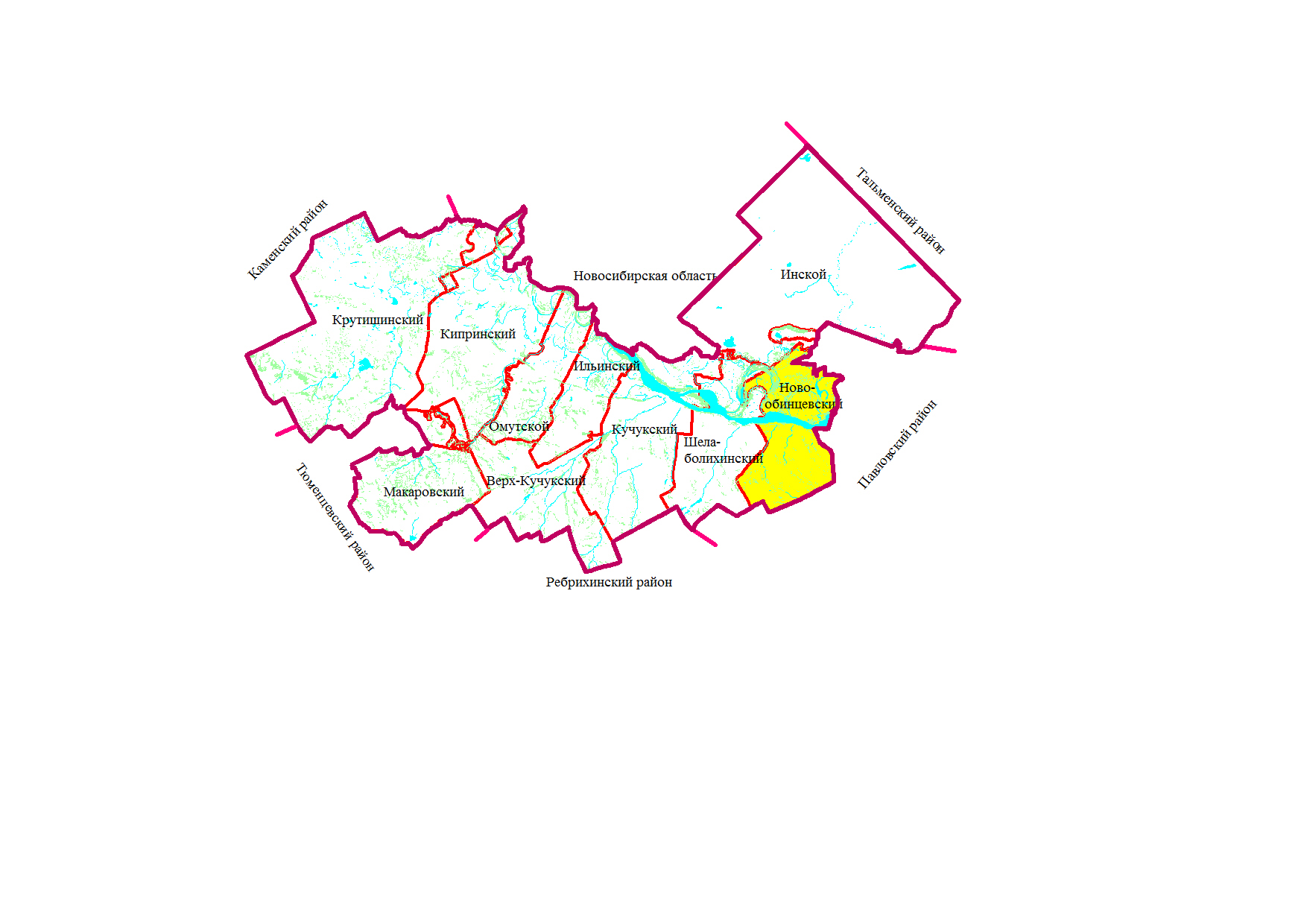 Рисунок 1. - Местоположение МО Новообинцевский сельсоветГраницы муниципального образования (МО) Новообинцевский сельсовет утверждены Законом Алтайского края «О статусе и границах муниципальных и административно-территориальных образований Шелаболихинского района Алтайского края»». Закон принят Постановлением Алтайского краевого Совета народных депутатов от 12 сентября 2006 года № 88-ЗС.Новообинцевский сельсовет граничит на севере с Инским сельсоветом, на востоке и юге - с Павловским районом, на западе с Шелаболихинским сельсоветом. Расстояние до краевого центра г. Барнаула - . Связь с райцентром - с. Шелаболиха и городом Барнаулом осуществляется по региональной дороге Павловск - Камень-на - Оби граница Новосибирской области. Села расположены в живописном месте на левом берегу реки Обь. Экономико-географическое положение Новообинцевского сельсовета характеризуется наличием сельскохозяйственных земель и водных ресурсов.Удобные транспортные связи Новообинцевского сельсовета и природный потенциал создают благоприятные условия для ведения многоотраслевого сельского хозяйства и развития туристско-рекреационной деятельности.В природном отношении территория сельсовета целиком располагается в пределах Лесостепной зональной области Верхнеобской провинции Алтая, входящей составной частью в Западно-Сибирскую равнинную страну. Лесостепным характером территории и наличием крупнейшей полноводной реки в значительной мере обусловлены основные особенности расселения, характеристики природно-ресурсного потенциала и хозяйственное использование.природные условия. ресурсы развития территорииГеологическое строение и гидрогеологические условияНовообинцевский сельсовет расположен в пределах Кулундинской тектонической впадины Западно-Сибирской плиты, для которой характерно двухуровневое строение. Нижний уровень представляет собой типичный складчатый фундамент, сложенный протерозойскими и палеозойскими образованиями. Верхний уровень – платформенный чехол, состоящий из пологозалегающих мезозойских и кайнозойских рыхлых отложений. Геологическое строение территории сельсовета охарактеризовано в соответствие с данными О.М. Адаменко (1974), Атласа Алтайского края (1978) и Геологической карты Алтайского края м-ба 1 : 500000 (2004).Средний протерозой. Породы, условно отнесённые к среднему протерозою, являются самыми древними в регионе. Они развиты в пределах северной части Барнаульского срединного массива – древнего жесткого блока литосферы среднепротерозойской консолидации и представлены метаморфическими кристаллическими сланцами, гнейсами, амфиболитами.Палеозойская эра.Кембрийская система. Нижний-средний отдел.  Образования этого возраста относятся к структурам Алтае-Саянской складчатой области, «обтекающих» с севера среднепротерозойский блок. Терригенно-карбонатная толща и вулканогенно-морские формации сложены эффузивами и туфами основного, среднего и реже кислого состава, известняками, алевролитами, песчаниками и сланцами.Девонская система. Вулканогенно-осадочная континентальная и морская формации сложена эффузивами, туфами кислого, среднего и реже основного состава, песчаниками, алевролитами, сланцами, известняками.Магматические породы широко отмечены среди образований фундамента, прорывая их. Они представлены разновозрастными интрузиями гранитоидов, габбро и серпентинизированных ультрабазитов.Платформенный чехол также имеет достаточно сложное внутреннее строение, характеризующееся преобладанием континентальных аллювиально-озерных и делювиально-пролювиальных фаций. Мезозойская эра.Юрская система. Нижний-средний отделы. Отложения юрского возраста залегают в пределах Шелаболихинской мульды  локальной впадины овальной формы на палеозойском фундаменте, выделенной в восточной части района по данным геофизики. Осадки представлены чередующимися конгломератами, гравелитами, песчаниками, алевритами и аргиллитами. Мощность юрских слоев колеблется от 20- до .Меловая система. Нерасчлененные континентальные отложения выполняют локальные впадины фундамента. Среди отложений широкое распространение имеют глины алевритистые и песчанистые, опоковидные, известковистые с прослоями алевритов и алевролитов, песков и песчаников. Мощность по скважине в д. Юдиха составляет .Кайнозойская эра представлена полным разрезом, объединяющим отложения палеогеновой, неогеновой и четвертичной систем.Палеогеновая система. Аллювиальные, озерные, озерно-болотные и делювиально-пролювиальные осадки олигоцена (атлымская и новомихайловская, знаменская свиты) распространены повсеместно.Атлымская свита (нижний олигоцен). Переслаивающиеся грубозернистые аллювиальные светло-серые пески, алевритовые глины, алевриты.Новомихайловская свита (средний олигоцен). Озёрные и озёрно-болотные сероцветные алевриты, глины с маломощными прослоями лигнитов и бурых углей.Знаменская свита (верхний олигоцен). Зеленовато-серые глины и алевриты, чередующиеся с пластами мелко- и среднезернистых кварц-полевошпатовых песков, содержащих иногда примесь гравия и галек. В основании  разнозернистые, часто крупнозернистые пески с гравием и гальками.Общая мощность отложений палеогена достигает 120-.Неогеновая система. Континентальные песчано-глинистые осадки пестро-, красно- и зелёного облика распространены повсеместно, представлены отложениями таволжанской, павлодарской, кочковской свит.Таволжанская свита (нижний-средний миоцен). Озёрные зеленовато-серые глины, алевриты и пески. Мощность свиты составляет 30-.Павлодарская свита (верхний миоцен-средний плиоцен). Делювиально-пролювиальные, озерные и озерно-аллювиальные красно-бурые, бурые и реже зелёно-серые гипсоносные глины с конкрециями гипса, с эолитами гидроокислов железа и марганца; реже – песками с гравием и галькой. Мощность свиты составляет 30-.Кочковская свита. Аллювиально-озерные отложения  синевато- и зеленовато-серые иловатые суглинки, илы, супеси и глины известковистые с включениями щебня, пески разнозернистые. Верхняя часть кочковской свиты прослеживается на дневной поверхности в основании левого обрывистого берега Оби. Мощность свиты до 40-.Общая мощность отложений неогена более .Четвертичная система.Отложения четвертичной системы выходят на дневную поверхность, имеют площадное распространение и представлены краснодубровской свитой нижне-среднего отдела, касмалинской свитой средне-верхнего отдела, террасовыми комплексами и покровными эоловыми, делювиально-пролювиальными отложениями верхнего и современного отделов, пойменными и русловыми комплексами современного отдела .Краснодубровская свита (нижний-средний отдел). Преимущественно аллювиальные и субаэральные лёссовидные суглинки и супеси, среди которых встречаются прослои жёлто-серых полимиктовых мелко- и среднезернистых песков, погребенных почв. Краснодубровские образования имеют площадное распространение на Приобском плато и залегают на аллювиально-озёрных осадках кочковской свиты. Суглинки (супеси) носят ряд признаков лёссовых грунтов: палевый цвет, пылеватый состав, макропористую текстуру, имеют столбчатую отдельность, обладают просадочными свойствами. В связи со слабой водопрочностью они легко размываются текучими водами и являются полигоном для развития оврагов и оползней. Мощность отложений от 20 до .Касмалинская свита (средне-верхний отдел). Аллювиальные и озёрно-аллювиальные отложения, выполняющие ложбину древнего стока. Вложены в отложения краснодубровской свиты. Пески мелкозернистые с тонкими прослоями илов, пылеватые супеси. Мощность свиты – 6- до .Террасовые комплексы (верхний отдел). Аллювий первой, второй и третьей надпойменных террас р. Оби – тонко-, мелко- и среднезернистые пески, суглинки, супеси, илы. Мощности аллювия на террасах изменяются от 10 до .Покровные элювиально-делювиальные, эолово-делювиальные отложения (верхний, современный отдел). Представлены песками мелкими и пылеватыми светло-жёлтого, светло-серого цвета, палево-желтоватыми лёссовидными суглинками, супесями. Широко распространены на поверхности надпойменных террас р. Оби и на Приобском плато. Мощность отложений варьирует от 1 до .В геологическом строении площади застройки сел сельсовета принимают участие метаморфические породы кембро-ордовика, известняки силура, вулканогенно-осадочная толща девона, осадочные породы каменноугольной системы и рыхлая толща мезо-кайнозойских осадков мощностью 55-. представленных галечниками, песками, глинами, суглинками, супесями, лёссами.Инженерно-геологическая характеристика и условия гражданского и специального строительстваПод инженерно-геологическими условиями территории следует понимать всю совокупность природных геологических условий, которые определяют планирование размещения на них различных видов строительства, рациональное использование этих территорий, выбор мест расположения различных сооружений, устойчивость и нормальную их эксплуатацию и условия производства строительных работ. Инженерно-геологические условия территории определяются ее структурно-геоморфологическими и гидрогеологическими особенностями, составом слагающих горных пород и современными геологическими процессами (таблица 1).Инженерно-геологические показатели свойств рыхлых четвертичных отложений, имеющих распространение в районе, приведены в таблице 2.Инженерно-геологических условия сельсовета, в общем, благоприятны для различных видов гражданского строительства и имеют ограничения для некоторых видов промышленного строительства (таблица 3). Территория характеризуется заметной неоднородностью и изменчивостью природных условий строительства на небольших расстояниях и площадях. При их освоении может возникнуть необходимость в выполнении работ по планировке, устройству стока, водопонижению и водоотведению, по предупреждению развития геологических процессов или локализации их опасного воздействия. Северная часть территории расположена в пределах долинного комплекса р. Оби и отличается неблагоприятными условия для строительства (ежегодное затопление поймы и подтопление первой надпойменной террасы). Опасные геологические процессыОпасные геологические процессы в Новообинцевском сельсовете по происхождению относятся к двум типам: эндогенным (сейсмическим) и экзогенным.К геологическим процессам эндогенного типа относятся землетрясения. Вероятность внутрирайонных землетрясений достаточно низка. Однако, сейсмическая опасность территории района определяется близостью сейсмоактивной Каменской зоной. Эпицентры самых сильных (интенсивностью 7 баллов) известных землетрясений . и . располагались в районе г. Камень-на Оби. Интенсивность возможных землетрясений на территории района может достигать 6 баллов (карта А), 7 баллов (карта В) и 8 баллов (карта С) (Комплект карт., 1999).Экзогенные процессы представлены затоплением и подтоплением территории, боковой эрозией р. Оби, оползневыми деформациями, природными пожарами.Подтопление определяется почти ежегодными разливами р. Оби в период половодья в весенне-летний период. Многолетними наблюдениями установлено прохождение двух волн весеннего паводка. Первая волна – начало в 1-й декаде апреля – период активного снеготаяния в степной зоне, и вскрытие малых рек. Основную опасность на этом этапе представляют склоновые стоки, подтопления пониженных участков местности, возникновение наледей и заторов на малых реках с подъемом воды до критических отметок. Вторая волна – 3-я декада апреля – 1-я декада июня – период активного снеготаяния в предгорных и горно-таежных районах и вскрытие Оби. Существует вероятность образования ледяных заторов.Процесс подтопления происходит на участках, приуроченных к первой надпойменной террасе. Большую опасность для прилегающих к Оби территорий составляет боковая эрозия реки. Опасность возникновения природных пожаров связана с лесами ложбины стока и лесостепных районов Верхнеобской провинции на правобережных террасах Оби. По опасности природных пожаров западная часть территории отнесена к 3 классу. С позиций инженерного обустройства района, наряду с детальными исследованиями под отдельные виды строительства, необходимо предусмотреть проведение инженерно-геологических среднемасштабных съемочных работ. Геоморфология и рельеф Основными элементами современной поверхности сельсовета являются долина р. Оби и Приобское плато, в которую врезана Верхне-Кулундинская ложбина древнего стока и долины малых рек  притоков Оби (Кучук, Иня и др.).Долина р. Оби имеет ассиметричное строение. Высокий и крутой на большей своей протяжённости левый берег и относительно пологий террасированный правый берег. В пределах долины выделяются пойма и три надпойменные террасы.Заболоченная пойма Оби, расчлененная протоками и старицами широкой полосой, проходит через северную часть территории, достигая на левом берегу , на правом  . Абсолютные отметки поймы  122-.Первая надпойменная терраса, характеризуется слабоволнистой поверхностью с западинами, местами характерен бугристо-грядовый рельеф. Широко развита овражно-балочная сеть. Абсолютные отметки плато достигают .Верхне-Кулундинская ложбина древнего стока ориентирована с северо востока на юго-запад с наличием котловин выдувания и заболоченных западин. Вторая и третья надпойменные террасы, выраженные в рельефе уступами, очень сходны между собой, поскольку несут на своей поверхности резко пересечённый бугристо-грядовый эоловый рельеф. Понижения практически повсеместно занимают озёра. Абсолютные отметки первой террасы  125- (на левом берегу), до  (на правом); второй террасы  140-, третьей  156-.Приобское плато представляет собой слабоволнистую равнину на левом берегу Оби, разделённую в западной части района сквозной Кулундинской ложбиной древнего стока. Водораздельные поверхности Приобского плато имеют плоский, слабоволнистый характер, с углами уклона поверхности менее 0,5°. Участками осложнены бугристо-грядовым рельефом эолового происхождения. Склоны плато от пологих слаборасчлененных до волнистых глубокорасчлененных. На востоке плато крутым уступом (более 30°) обрывается к долине р. Оби. В её днище врезано русло р. Кучук, выходящее за пределы ложбины и впадающей в Обь. Днище ложбины древнего стока меняет характер от бугристо-грядового до плоско-волнистого и бугристо-гривистого. Склоны террасированные, пологие, слаборасчлененные. Абсолютные отметки достигают .Минерально-сырьевые ресурсыОсобенностью территории является развитие глин, суглинков и песков. На территории МО «Новообинцевский сельсовет» имеются запасы строительных песков.В районе в качестве источника строительных песков после соотвествующего изучения могут рассматривается пойма реки Оби и днище долины древнего стока.Проявления строительных песков на территории сельсовета по своим качественным характеристикам и возможным путям применения относятся к категории «прочие строительные пески» (для кладочно-штукатурных растворов, путевого баланса и т. д.).Климатические условияБольшое влияние на климат оказывает положение сельсовета на севере Алтайского края, особенности подстилающей поверхности (равнинный рельеф со степной и лесной растительностью и наличием крупной реки). Территория сельсовета находится в зоне резко-континентального климата. В начале осени начинает формироваться азиатский антициклон. Постоянная циркуляция холодных масс воздуха устанавливается в начале октября и сохраняется до марта. Средняя температура января - 19оС.  Первый период зимы (ноябрь и половина декабря) характеризуется очень неустойчивой циклональной погодой с частыми ветрами. Второй период зимы (с половины декабря до середины февраля) отличается устойчивой антициклональной морозной малооблачной погодой. Для третьего зимнего периода (середина февраля - март) характерна неустойчивая погода. В конце февраля на территорию возможен новый заток холодного, полярного воздуха, повышающего вероятность значительных похолоданий в первой декаде марта. Перенос теплых воздушных масс отмечается в последних числах марта - начале апреля, что обусловливает постоянное чередование сравнительно коротких периодов с теплой и холодной погодой.Средняя температура в июле +19оС. Летом смена воздушных масс не сопровождаются резкими изменениями температуры воздуха. В первой декаде июня возможно вторжение арктического воздуха, вызывающее резкое похолодание и заморозки.Абсолютные температуры: зимой – 52оС, летом +39оС.  Общая продолжительность безморозного периода около 105-120 дней. Продолжительность периода со среднесуточными температурами воздуха выше 0оС -  190 дней. Среднегодовое количество осадков . Больше всего осадков выпадает в теплый период года. Высота снежного покрова изменяется от 30-. Продолжительность периода с устойчивым снежным покровом 150 дней.Годовая суммарная солнечная радиация 100 ккал/см2. Продолжительность солнечного сияния 1900 часов. В районе возможны опасные климатические явления. Возможно более 30 дней в году с туманами. В зимний период возможно 40 дней с метелями. Основные климатические показатели приведены в таблице 2.1.Таблица 2.1Климатические показатели для инженерных целейГидрографияГидрография территории Новообинцевского сельсовета Шелаболихинского района представлена бассейнами рек Оби и Чесноковки.Гидрографическая сеть района средней густоты (коэффициент густоты речной сети 0,4- 0,7 км/км2). Уклон рек района незначительный. Реки, протекающие по территории сельсовета, характеризуются непродолжительным весенним половодьем и низкой меженью. Питание снегодождевое с преобладанием грунтового в межень. В отдельные годы  на Оби возможны большие паводки.Тепловой режим рек обусловливает температура воздуха. Вода начинает прогреваться во второй и третьей декадах апреля. Температура постепенно повышается до июля и достигает +19 - + 220С.Характерная черта ледового режима рек – устойчивый продолжительный ледостав. Он наступает в конце первой – середине третьей декады ноября. Обычная толщина льда 70-. Средние сроки замерзания рек 10.XI.Вскрытие льда наблюдается во второй декаде апреля. Продолжительность ледохода 10 -15 дней. Годовой сток . Формирующиеся природные воды отличаются средней минерализацией (600 мг/л). Твердый сток от 50 до 500 грамм/м3. В районе достаточно много озер, большинство из которых находятся в пойме реки Обь. Самые крупные озера находятся в правобережной части Оби. Средняя температура воды в июле + 19 - +240С. По своей форме озера в основном имеют чашеобразное днище, либо дно вытянутые относящиеся к старичному типу.В долине Оби также достаточно много болот. В гидрогеологическом отношении территория работ входит в состав Каменского гидрогеологического района III порядка краевой зоны Западно-Сибирского артезианского бассейна пластовых вод. Подземные воды приурочены к рыхлым отложениям кайнозоя и мезозоя. Всего в разрезе выделяется до 12-ти водоносных горизонтов, характеризующихся различной минерализацией и химическим составом.Водоносный горизонт современных отложений имеет ограниченное распространение. Он объединяет подземные воды аллювиальных, озерных и эоловых осадков. Воды преимущественно гидрокарбонатные кальциевые, мягкие и умеренно жесткие, слабоминерализованные, реже повышенной минерализации с содержанием сухого остатка до 3 г/дм3. В последнем случае воды приобретают сульфатный и сульфатно-гидрокарбонатный смешанный по содержанию катионов состав.Воды спорадического распространения в верхнечетвертичных - современных отложениях выделяются на ограниченных участках левобережья р. Оби, где развита развития овражно-балочная сеть, а также на склонах водоразделов. Они приурочены к водопроницаемым линзам и слоям незначительной мощности, залегающим на глубинах до 10м в суглинистой толще элювиально-делювиальных и эолово-делювиальных образований. Иногда отложения безводны или содержат непостоянные водоносные горизонты типа верховодки. Воды обычно пресные с минерализацией до 1,0 г/дм3 гидрокарбонатные кальциевые, реже солоноватые с преобладанием в анионном составе сульфатов.Правобережная часть района представлена долинным комплексом, куда входят водоносные горизонты верхнечетвертичных и современных аллювиальных отложений поймы р. Оби. Мощность водовмещающих отложений изменяется от нескольких метров до 40, реже до . Преобладают площади с суммарной мощностью водовмещающих пород до 10–30 м.Подземные воды безнапорные и слабонапорные с высотой напора до 4–6 м в пределах развития поймы и низких террас. Уровни подземных вод прослеживаются на глубине преимущественно до , наибольшая глубина залегания уровней подземных вод наблюдается вблизи бровки, где депрессионная кривая резко снижается к пойме или руслу р. Оби и ее притоков, а также на гривных повышениях и других гипсометрически повышенных участках.Фильтрационные свойства водовмещающих отложений значительно изменяются по площади и в разрезе. Коэффициенты фильтрации водовмещающих отложений, как правило, увеличиваются с глубиной. По площади они изменяются от 0,2 до 64 м/сутки.Благоприятные условия питания и разгрузки, хорошая промытость отложений – все это создает условия для формирования преимущественно ультрапресных и пресных вод гидрокарбонатного кальциевого, реже магниевого и натриевого состава с минерализацией от 0,02 до 0,5 г/дм3, реже до 1 г/дм3 на небольших участках в тыловых частях террас.Воды от мягких до жестких, общая жесткость изменяется от 0,1 до 23,7 мг-экв/дм3. Участки с повышенной жесткостью воды тяготеют к зонам с минерализацией более 0,5 г/дм3. Для вод пойменных отложений характерен резкий весенний подъем уровня, наивысшие годовые амплитуды колебания уровня от 2,5 до . Для террасового режима грунтовых вод характерен весенне-летний подъем и осенне-зимний спад уровня. Водоносный горизонт средне-верхнечетвертичных отложений касмалинской свиты приурочен к аллювиальным и озерно-аллювиальным отложениям, выполняющим ложбины древнего стока. Площадь распространения горизонта невелика. Подземные воды приурочены к иловатым пескам и пылеватым супесям.Подстилается водоносный горизонт в большинстве случаев суглинками краснодубровской свиты. Мощность обводненных отложений составляет 5-40м, а глубина их залегания изменяется от 0 до . Воды имеют свободную поверхность, зеркало их обычно повторяет рельеф поверхности земли. На участках, где водоносные отложения перекрыты суглинками, воды приобретают напор, достигающий 15-20м. Воды преимущественно пресные, с минерализацией до 1,0 г/дм3, по составу гидрокарбонатные кальциевые и натриевые.Воды спорадического распространения в нижне-среднечетвертичных отложениях краснодубровской свиты имеют довольно широкое площадное распространение в пределах бассейна.К верхней части разреза свиты почти повсеместно приурочены грунтовые воды типа верховодки, залегающие на глубинах от 0 до 10м. Воды дренируются речными долинами и оврагами, давая нисходящие родники по их склонам.Глубина залегания водоносных горизонтов составляет 4-115м. Воды напорные. Водообильность отложений неравномерная. Преобладают пресные гидрокарбонатные кальциевые воды с минерализацией 0,5-0,9 г/дм3. В пределах распространения солонцов и солончаков минерализация воды повышается до 3 г/дм3 и более.В составе неогеновых отложений рассматриваются три водоносных горизонта: кочковской свиты, павлодарской свиты и таволжанской свиты.Водоносный горизонт отложений кочковской свиты распространен повсеместно в пределах района. Подземные воды приурочены к линзам и горизонтам разнозернистых полимиктовых песков среди серых известковистых глин. Мощность водовмещающих пород 3-40м, чаще 3-.Воды слабонапорные и напорные. Уровень вод по скважинам устанавливается на глубинах от 2 до 58м. Водообильность отложений различная.Преобладают пресные воды, по составу гидрокарбонатные натриевые.Водоносный горизонт отложений павлодарской свиты имеет повсеместное распространение и вскрывается на глубинах от 40 до 180м. Мощность водоносного горизонта варьирует в широких пределах от 1,5 до 45м. Нередко в разрезе свиты вскрываются несколько горизонтов песков различной мощности, разделенных плотными глинами. Воды свиты напорные. Величины напоров составляют 10-125м и определяются в большинстве случаев глубинами залегания водоносных горизонтов. Уровни в скважинах устанавливаются на глубинах 2,5-70м, чаще 5-15м. Водообильность отложений невелика.Минерализация вод весьма пестрая, наряду с пресными, имеющими сухой остаток до 0,5 г/дм3, вскрываются соленые с сухим остатком до 8 г/дм3. На большей части территории химический состав вод изменяется от гидрокарбонатного кальциевого до хлоридно-сульфатного натриевого.Водоносный горизонт отложений таволжанской свиты распространен повсеместно. Глубина залегания водовмещающих пород изменяется в широких пределах. В вертикальном разрезе толщи встречаются от одного до трех горизонтов полимиктовых разнозернистых песков. Мощность водовмещающих пород 2-30м, чаще 10-20м.Водоносный горизонт знаменской свиты имеет широкое распространение. Глубина его залегания от 180м до 300м и более. Водовмещающие породы, обычно приуроченные к основанию разреза свиты, имеют весьма невыдержанную мощность, изменяющуюся от 5 до 60м. Воды напорные. Величины напоров над кровлей водоносного горизонта изменяется от  до 100м. Водообильность отложений низкая.Минерализация подземных под в основном повышенная (1-3 г/дм3). Пресные воды по химическому составу гидрокарбонатные кальциевые, солоноватые – гидрокарбонатно–сульфатные, сульфатно–гидрокарбонатные и сульфатно–хлоридные натриевые. Воды в основном умеренно жесткие и жесткие.Водоносный комплекс атлымской и новомихайловской свит распространен повсеместно Свиты представлены частым переслаиванием алевритовых глин, алевритов и песков. Мощность водоносных песков изменяется от 5 до 50м, преобладают глубины залегания более .Воды напорные, величина напора изменяется от 110 до 290м, не превышая на большей части территории 200м. Уровни в скважинах устанавливаются на глубинах до 60м, чаще на 2-.Водоносность комплекса довольно высокая. Удельные дебиты скважин в основном превышают 1 л/с, достигая в отдельных случаях 3,2 л/с.Воды в основном пресные, с минерализацией до 1,5 г/дм3, в единичных скважинах установлена минерализация 2-3 г/дм3. Пресные воды, обычно мягкие и умеренно жесткие, имеют гидрокарбонатный кальциевый состав, реже гидрокарбонатно–сульфатный, гидрокарбонатно–хлоридный кальциевый или натриевый.Анализ данных о статических уровнях напорных и грунтовых вод позволяет утверждать, что между этими горизонтами наблюдается вертикальная гидравлическая связь через глинистые слабопроницаемые толщи, проявляющаяся в закономерном распределении пьезометрических поверхностей относительно рельефа. В целом район характеризуется незначительными ресурсами подземных вод, пригодных для хозяйственно-питьевого водоснабжения.Минерально-сырьевые ресурсыОсобенностью территории является развитие глин, суглинков и песков. На территории МО «Новообинцевский сельсовет» имеются запасы строительных песков.В районе в качестве источника строительных песков после соотвествующего изучения могут рассматривается пойма реки Оби и днище долины древнего стока.Проявления строительных песков на территории сельсовета по своим качественным характеристикам и возможным путям применения относятся к категории «прочие строительные пески» (для кладочно-штукатурных растворов, путевого баланса и т. д.).Земельные ресурсыСогласно сведениям Единого государственного реестра недвижимости, земельные ресурсы МО Новообинцевский сельсовет представлены землями следующих категорий: лесного фонда, сельскохозяйственного назначения, населенных пунктов, промышленности, энергетики, транспорта, связи, радиовещания, телевидения, информатики, земли для обеспечения космической деятельности, земли обороны, безопасности и земли иного специального назначения, особо охраняемых территорий и объектов, земли водного фонда и земли запаса.Земельный фонд поселения включает в себя следующие категории земель (см. таблицу 2.2). Таблица 2.2 Баланс земель МО Новообинцевский сельсоветКак видно из приведенной таблицы, земли сельскохозяйственного назначения занимают значительную долю территории МО «Новообинцевский сельсовет» - 82,6%. Земли лесного фонда занимают 12,2% территории сельсовета, населенных пунктов – 1.4%, промышленности и иного специального назначения – 0,2%, водного фонда - 3,3 %, земли запаса -0,2%.Площадь сельскохозяйственных угодий составляет  или 80,5% земельного фонда муниципального образования. Наибольшую площадь в составе сельхозугодий занимает пашня (54,3%);сенокосы -23,3%, и пастбища - 22,3%. На долю несельскохозяйственных угодий в МО приходится  или 25,8% земельного фонда сельсовета. Причем значительную часть из них составляют водные объекты и болота (40,7%).Растительный и животный мирРастительностьРастительность Новообинцевского сельсовета во многом зависит от форм рельефа и режима увлажнения. Большую часть территории (южную и центральную) занимают степи Приобского плато.Степные участки Приобского плато преимущественно распаханы. На отдельных участках сохранились естественные луговые степи. Разнотравно-злаковые луговые степи представлены: типчак, тонконог, волоснец, осока степная, полынь серая, полынь холодная, лапчатка вильчатая.В долинах малых рек имеются степи долинного типа, галофитолуговые (полынь селитренная, кермек, шелковица, волоснец солончаковый, солянки, пырей ползучий, полевица белая, ячмень солончаковый, зубровка, осока, мытник и другие.) В поймах рек распространены заросли ив, тополь черный, осина в сочетании с осоками, камышами, рогозом и тростником южным. В местах многочисленных озер и болот правобережной части Оби распространены осоковые, осоко-вейниковые, тростниковые низинные болота Вблизи Оби широкое распространение имеют тополевые кустарниково-луговые леса. Разнообразна группа пищевых растений, особенно богата ими правобережная часть Оби.  К ним относятся ягодные растения: боярышник, клубника, земляника, шиповник, костяника, малина, калина, смородина, брусника, черемуха. Значительна по количеству видов группа растений, у которых в пищу идут листья и луковицы – щавель, луки, борщевик, чина Гмелина, медуница, одуванчик, рогоз, тростник. В долинах рек растет облепиха, смородина, калина.Довольно большая группа в медоносных растений, это виды семейств гречишных, бобовых, сложноцветных, розоцветных, губоцветных. В долинах рек произрастают кормовые растения. В основном это представители семейств злаковых, бобовых, сложноцветных, розоцветных, осоковых, ивовых. Большая часть лекарственных растений произрастает в долине Оби. В левобережье преобладает аир, вахта трехлистная (по моховым и осоковым болотам) и пижма обыкновенная. В ложбине древнего стока распространена кровохлебка аптечная.В правобережной части: душица обыкновенная, кровохлебка аптечная, тысячелистник, тмин, горец в разнотравных лугах. По сосновым борам растет тимьян ползучий. Ядовитыми являются представители семейств лютиковых, сельдерейных, гвоздичных из-за большого содержания алкалоидов, гликозидов, эфирных масел.Животный мир района включает значительное количество видов млекопитающих.В районе обитают дикие млекопитающие: косули, лисы, волки, бобры, кроты, суслики, мыши; более 100 видов птиц – зимующие, перелётные (степные и водные): дятлы, скворцы, грачи, утки, чайки, иногда лебеди, на всей территории – сороки, вороны, ласточки, соловьи, жаворонки, перепелки.  Для правобережья Оби характерны: лось, белка, горностай, норка,  колонок, заяц-беляк, рысь. Эти виды относятся к охотничье-промысловым животным. Охотничье-промысловыми видами птиц являются: тетерев, белая куропатка, рябчик. В озерах и заболоченных местах встречаются – ондатра, бобр, кряква, чирок, гоголь, серый журавль. Под воздействием антропогенных факторов численность птиц сокращается, особенно: неясыть, галка, зяблик, синица, скворец.Фауна водоемов состоит из ценных пород: стерлядь, нельма, осетр, судак, таймень. К общераспространенным промысловым видам относятся: лещ, щука, налим, язь, линь, пескарь, ерш, карась, окунь, плотва и т.д. В озерах распространены – гольян, щука, карась.Культурно-исторические ресурсыНа территории сельсовета находятся военно-исторические памятники: Братская могила партизан, погибших за власть Советов; «Памятник воинам – землякам, погибшим в годы Великой Отечественной войны (1941-1945 гг)». Археологические объектыАрхеологические памятники на территории сельсовета представлены курганами и древними поселениями (таблица 2.3). Они представляют научно-познавательный и культурный интерес для туристов, экскурсантов. На многих проводились раскопки, отмечены находки захоронений, орудия труда и охоты древних людей.В настоящее время на территории Новообинцевского сельсовета на государственном учете состоят двенадцать памятников археологии и два памятника истории.Местонахождения памятников археологии нанесены по архивным данным и требуют корректировки, которая будет осуществляться при определении границ территорий данных объектов на основании археологических полевых работ.Таблица 2.3Перечень объектов культурного наследия на территории муниципального образования «Новообинцевский сельсовет»ВыводыАнализ природных условий и ресурсов территории муниципального образования Новообинцевский сельсовет показал следующие возможные направления его развития:– значительные площади пахотных земель являются предпосылкой для развития сельского хозяйства;– через территорию сельсовета проходит автомагистраль краевого значения Павловск – Камень–на – Оби- граница Новосибирской области, что способствует развитию дорожного сервиса;– сочетание благоприятных природных факторов (наличие лесных и водных ресурсов, разнообразие рельефа и др.) способствует развитию рекреационной деятельности.Туристические и рекреационные ресурсыПреимущественно сельскохозяйственная направленность экономики накладывает существенные ограничения на развитие рекреации в муниципальном образовании.В то же время, природные комплексы и их компоненты (рельеф, климат, акватории, растительность и т.п.), культурно-исторические памятники, а также расположение на крупной транспортной магистрали создают условия для развития таких видов отдыха как: - конный туризм и спорт;- сельский и зеленый туризм;- спортивное рыболовство;- охотничий туризм. Рельеф района может способствовать развитию пеших и конных туристских маршрутов. Среди форм рельефа преобладают: балки и овраги, эрозионные уступы, старицы.Водные рекреационные ресурсы – реки, создают прекрасные возможности для рекреации, связанной с водой (рыбалка, купание, катание на лодках).До настоящего времени вблизи водных объектов не сформировалось комплексов домов отдыха, предоставляющих набор туристических услуг.Для развития рекреационной сферы следует создать туристическую инфраструктуру: туристические базы, базы отдыха,  кафе, кемпинги, мотели и т.д. Наиболее выгодным для туристических баз будет их расположение недалеко от рек, озер и лесов.. На автомобильной трассе Павловск – Камень– на–Оби-граница Новосибирской области возможно строительство мотелей и придорожных кафе для отдыха проезжающих, комплексов автозаправочных станций.  населениеИстория заселенияОсвоение территории муниципального образования Шелаболихинский район началось в первой половине XVIII века. За период с 1721 по 1816 годы здесь было образовано 14 населённых пунктов (Иня, Кучук, Старообвинцево, Ильинка, Новообвинцево, Киприно, Шелаболиха, Бельково, Селезнёва, Молоково, Омутское, Батурова, Макарово, Верх-Кучук). Первые населенные пункты были основаны крестьянами-переселенцами из европейских  губерний России (Тамбовской, Воронежской, Орловской и других). Основной причиной заселения левобережной части р. Оби, где находится Шелаболихинский район,  стали благоприятные природные условия.Село Новообинцево было основано в 1745 году, село Малиновка – в 1912  году.После отмены крепостного права и в период проведения столыпинской аграрной реформы приток крестьян-переселенцев увеличился (в основном из Вятской, Курской, Симбирской губерний). В 1861-1917 гг. образование новых населённых пунктов было связано также с внутренними миграциями крестьян в пределах современной территории Алтайского края и собственно Шелаболихинского района. В этот период  образовано село Малиновка, год основания – .Основание этих населённых пунктов, как и других (в т.ч. исчезнувших), не имело строгой географической закономерности, заселялись наиболее благоприятные для жизнедеятельности и сельскохозяйственного использования земли. В последующие годы Шелаболихинский район район был расформирован, а населённые пункты Новообинцевского сельсовета вошли в состав Павловского района Алтайского края. Лишь в 1985 году территория Новообинцевского сельсовета снова входит в состав Шелаболихинского района.Современную систему расселения МО «Новообинцевский сельсовет» представляют 2 населенных пункта: село Новообинцево, село Малиновка. НаселениеОценка текущей демографической ситуации МО Новообинцевский сельсовет и перспективы её изменения производились на основе данных численности населения за период 2013-2023 гг., предоставленных специалистами Управления Федеральной службы государственной статистики по Алтайскому краю и Республике Алтай (Таблица 2.4).Таблица 2.4Динамика основных демографических показателей МО Новообинцевский сельсоветНа начало . численность населения сельсовета была 730 чел., что составляет 8,6 % от общей численности населения Шелаболихинского района. За период с 2013 по 2023 гг. демографическая ситуация в районе характеризовалась сокращением численности населения, Сокращение происходит преимущественно вследствие естественной убыли и миграционного оттока.По данным Администрации МО Новообинцевский сельсовет, такая же ситуация наблюдается и в разрезе населенных пунктов. Вследствие происходящих демографических перемен наблюдаются изменения в возрастном составе населения. Особенностью возрастного состава населения сельсовета является высокая доля лиц старших возрастов. Старение  населения увеличивает нагрузку на его трудоспособную часть, а также систему здравоохранения, социального и пенсионного обеспечения.Современная демографическая ситуация характеризуется естественной убылью населения. Рождающееся поколение не восполняет поколения своих  родителей, происходит интенсивный процесс старения населения, уменьшается численность детей. Обострение демографической ситуации также связано с ростом преждевременной смертности и падением средней. Естественная убыль населения в районе не  компенсируется миграционным приростомДоля трудоспособного населения от общей численности составляет 52,6%. Трудоспособное население в основном занято в сельскохозяйственном производстве, в бюджетной сфере (образование, медицина, культура), в торговле.жилищный фондОбеспечение качественным жильем населения является одной из важнейших социальных задач. Капитальное исполнение, полное инженерное обеспечение, создание предпосылок для эффективного развития жилищного строительства – это приоритетные цели жилищной политики.Жилищное строительство на территории муниципального образования в основном осуществляется за счет средств населения посредством строительства и реконструкции индивидуальных жилых домов.По данным Алтайкрайстата сельсовет жилищный фонд муниципального образования на 01.01.2023 г. составляет 21,1 тыс. м2.Существующий жилищный фонд представлен индивидуальной жилой застройкой. Большинство квартир находится в частной собственности граждан. Жилые дома в основном деревянные и кирпичные. В структуре жилищного фонда преобладают одноквартирные  и двухквартирные дома.Сетевым водопроводом обеспечен не весь жилищный фонд. Централизованной системы канализации нет, стоки от зданий и жилых домов отводятся в выгребные ямы. Жилые дома имеют печное отопление.Так как территория МО Новообинцевский сельсовет не газифицирована, население пользуется сжиженным газом из баллонов.Характеристика существующего жилищного фонда муниципального образования по данным администрации Новообинцевского сельсовета приведена в таблице 2.5.Таблица 2.5Жилищный фонд МО Новообинцевский сельсоветОбеспеченность населения сельского поселения общей площадью жилья составляет 23,6 м2/чел. Плотность населения по муниципальному образованию – 0,06 чел./га. Обеспеченность населения общей площадью жилья в разрезе населенных пунктов представлена в таблице 2.6.Таблица 2.6Обеспеченность населения общей площадью жилья МО Новообинцевский сельсоветсоциальная сфераСоциальная сфера является одним из приоритетных видов деятельности сельского поселения. Наличие полноценной и доступной социальной инфраструктуры как материальной базы развития социального потенциала – необходимое условие нормального функционирования и развития территории.Социальная система поддается нормированию, на основе социальной статистики (уровень заболеваемости, численность детей дошкольного возраста, доходы населения, уровень преступности, и т.д.) и подлежит расчету при проектировании для гарантированного обеспечения услуг населению.Учреждения образованияНа территории сельсовета находится средняя общеобразовательная школа на 240 мест в с. Новообинцево. Новообинцевская средняя школа  функционирует с . При школе имеется спортивный зал, компьютерный класс, интерактивная доска, библиотека, мастерская, столовая на 60 посадочных мест. В школе работают 16 педагогов. В настоящее время в школе обучается 108 человек. В 2010 году была проведена реконструкция школьной столовой, каждый кабинет начальной школы обеспечен  горячей и холодной  водой.В муниципальном образовании нет детского сада, дошкольная группа открыта при школе.Мощность школы в соответствии с приложением 8 Нормативов градостроительного проектирования Алтайского края удовлетворяют потребностям по количеству мест с учетом 100 % уровня охвата школьниковПроектными решениями предлагается реконструкция здания бывшего детского сада по улице Садовой и устройство в здании сельского клуба. В настоящее время здание пустует.В табл.2.7 приведены расчеты по обеспеченности населения МО Новообинцевский сельсовет детскими дошкольными и образовательными учреждениями.Таблица 2.7Обеспеченность населения МО Новообинцевский сельсовет детскимидошкольными и образовательными учреждениямиСогласно районной муниципальной программы «Капитальный ремонт общеобразовательных организаций на 2017-2025гг» будет произведен капитальный ремонт здания МБОУ «Новообинцевская СОШ».Учреждения здравоохраненияЛечебная сеть здравоохранения представлена ФАП в селе Новообинцево.ФАП расположен в кирпичном одноэтажном приспособленном помещении. В основу организации деятельности положен участково-территориальный принцип. Специализированная помощь населению оказывается врачами центральной районной больницы. Кадровый некомплект, недостаточное финансирование и крайне изношенная материально-техническая база затрудняют обеспечение населения медицинской помощью.Учреждения культуры и просвещенияВ МО Новообинцевский сельсовет культурно-досуговый центр разрушен.В соответствии с муниципальной программой «Поддержка местных инициатив», здание, в котором ранее располагался детский сад, будет реконструировано. Здесь будет организован культурно-досуговый центр на 150 человек.При учреждениях культуры имеются библиотеки.Весь библиотечный фонд составляет 7519 экземпляров), в большинстве ветхий, устаревший на 75 процентов.Новообинцевский культурно-досуговый центр будет расположен по ул. Садовой.Многие объекты нуждаются в реконструкции: школы, медицинские учреждения, спортивные объекты.Объекты спорта и физической культурыНа территории сельсовета расположен стадион, при школе есть спортивная площадка, ежегодно здесь проводятся физкультурно-массовые мероприятия.Все объекты физкультуры и спорта, кроме детской площадки, нуждаются в ремонте или реконструкции.Объекты торговли, общественного питания и бытового обслуживанияНа территории Новообинцевского сельсовета развита сфера торговли. В настоящее время сеть объектов торговли представлена продуктовыми, хозяйственными и смешанными магазинами. Через торговую сеть реализуются завозимые в поселения продукты питания и промышленные товары. Таблица 2.8Объекты торговли МО Новообинцевский сельсоветРозничная торговля на территории МО стабильно развивается, уровень обеспеченности населения торговой площадью соответствует нормативному.отраслевая специализацияПроизводствоПромышленных предприятий на территории Новообинцевского сельсовета  нет. Однако, наличие полезных ископаемых (глина и песок) предопределяет возможность развития малых предприятий по производству строительных материалов для местного потребления.  Сельское хозяйствоОсновная отрасль экономики муниципального образования Новообинцевский сельсовет - сельское хозяйство. Основной деятельностью населения является ведение личного подсобного хозяйства (ЛПХ). Сельскохозяйственным производством на территории муниципального образования занимаются АО «Новообинцевское», ООО «Дары полей». Общая площадь посевных площадей сельсовета составляет 6,3 тыс. га.Основная специализация хозяйств – производство зерна, мясомолочное животноводство, личных подсобных хозяйств населения – мясомолочное животноводство. В АО «Новообинцевское» поголовье КРС составляет 650 голов. Производство молока составляет 2200 т. в год. В области растениеводства основными культурами являются: пшеница, гречка, рапс. Урожайность пшеницы – 12 ц/га., посевные площади  - . Также хозяйство занимается производством и переработкой гречихи, посевные площади – , урожайность 9 центнеров/га. На территории акционерного общества «Дары полей» находится крупоцех, производительность 12 тонн зерна гречихи на 19 тонн сырья. В муниципальном образовании прослеживается  подъем производства  растениеводческой и животноводческой продукции в хозяйствах всех форм собственности. В личных подсобных хозяйствах населения намечается тенденция к сокращению поголовья КРС и коров.Основным приоритетным направлением в социально-экономическом развитии поселения будет оставаться сельское хозяйство. В рамках реализации национального проекта «Развитие АПК» предполагается возрождение молочного стада, увеличение поголовья скота в ЛПХ. В растениеводстве - обработка заброшенных земель, выращивание овса, ячменя.Малое предпринимательствоОсновная часть объектов малого предпринимательства представлена крестьянско-фермерскими хозяйствами, остальные индивидуальные предприниматели занимаются торгово-закупочной деятельностью.Развитие малого бизнеса будет способствовать снижению уровня безработицы и увеличению валового выпуска продукции. Розничная торговля в муниципальном образовании представлена действующими магазинами. транспортная инфраструктураВнешний транспортОсновными транспортными направлениями МО Новообинцевский сельсовет являются автомобильные дороги регионального и местного значения. Муниципальное  образование характеризуется хорошей транспортной доступностью. В настоящее время связь с краевым центром – г. Барнаулом, а также с соседними муниципальными образованиями осуществляется одним видом транспорта – автомобильным.По территории Новообинцевского сельсовета проходит автомобильная трасса регионального значения «Павловск – Камень–на–Оби - гр. Новосибирской области», а также сеть территориальных автомобильных дорог межмуниципального значения: К-02 – Новообинцево-Малиновка», «Подъезд к причалу». Автомобильный транспорт играет исключительно важную роль в обеспечении функционирования производственно-хозяйственного механизма и жизнедеятельности населения.Строительство, ремонт и содержание автомобильных дорог и сооружений осуществляет государственное унитарное предприятие дорожного хозяйства Алтайского края «Шелаболихинское дорожно-строительное управление».Покрытие автомобильных дорог внутри поселения находится в неудовлетворительном состоянии.Таблица 2.9Автомобильные дороги МО Новообинцевский сельсоветПассажирскими перевозками занимается ООО «Командирское», ООО «Транзит» организованы автобусные маршруты Новообинцево – Барнаул, Новообинцево-Шелаболиха.Улично-дорожная сетьНаселенные пункты МО Новообинцевский сельсовет имеют разветвленную улично-дорожную сеть. Пешеходное движение осуществляется по проезжим частям улиц, что может приводить к возникновению дорожно-транспортных происшествий. Это связано с отсутствием пешеходных дорожек (тротуаров). Общая протяженность улично-дорожной сети населенных пунктов составляет  (Таблица 2.10).Таблица 2.10Характеристика улично-дорожной сети МО Новообинцевский сельсоветОсновная доля дорог в сельсовете выполнена в грунтовом исполнении – 49,9%, дороги, покрытые щебнем – 5,2 %, дороги с твердым покрытием составляют 1,3%. Остальной процент составляют дороги со смешанным покрытием.Объекты транспортного обслуживанияНа территории Новообинцевского сельсовета имеется автозаправочная станция на четыре колонки, расположенная на автодороге «Павловск – Камень-на-Оби граница Новосибирской области», ориентированная на обслуживание жителей МО «Новообинцевский сельсовет» и транзитного транспорта:Гаражи и автостоянкиПостоянное хранение индивидуального автотранспорта осуществляется на приусадебных участках в индивидуальной жилой застройке.Открытые автостоянки для временного хранения легковых автомобилей в общественном центре отсутствуют.На территории поселения нет специализированных автотранспортных предприятий и гаражных кооперативов.инженерная инфраструктура2.8.1 ЭлектроснабжениеСистема электроснабжения МО Новообинцевский сельсовет централизованная. Электроснабжение осуществляет ПАО «Россети Сибирь», филиал «Алтайэнерго», СП «Центральные электрические сети», Шелаболихинский РЭС.Источником электроснабжения с.Новообинцево, с.Малиновка является подстанция ПС-110/35/10кВ №54 "Шелаболихинская". По территории МО Новообинцевский сельсовет проходят воздушные линии электропередач 110кВ, 10кВ и 0,4кВ.Передача электроэнергии от ПС-110/35/10кВ №54 "Шелаболихинская" до потребителей МО Новообинцевский сельсовет осуществляется по воздушным линиям электропередач 10кВ на ряд КТП-10/0,4кВ, далее по воздушным и кабельным линиям электропередач 0,4кВ до вводных распределительных щитов зданий и сооружений. Распределительные сети напряжением 10кВ выполнены по магистральной схеме. Распределительные сети 10кВ и 0,4кВ были построены в 1970-х годах, и в настоящий момент большинство сетей находится в ветхом состоянии, нуждается в реконструкции и модернизации.Таблица 2.11Характеристика подстанции 110/35/10кВ На территории МО Новообинцевский сельсовет расположены 9 КТП-10/0,4кВ с трансформаторами мощностью от 63 до 400 кВА. Потребительская нагрузка на действующие подстанции неравномерная, в среднем загрузка трансформаторов составляет 50-70%. Состояние трансформаторных подстанций удовлетворительное, процент физического износа оборудования не превышает 50%.Комплектные трансформаторные подстанции 10/0,4 кВМО Новообинцевский сельсоветОсновным потребителем электроэнергии является население.Электропотребление в жилом секторе складывается из электропотребления приборами освещения и электробытовыми машинами и приборами (стиральная машина, пылесос, телевизор, магнитофон и др.), количество проживающих в жилом доме составляет 1-3 человека.Электропотребление в сфере культурно-бытового обслуживания складывается из электропотребления осветительными приборами, электроприемниками, подключаемыми к розеткам, тепловым и вентиляционным оборудованием, различным электрифицированным оборудованием, а также расхода электроэнергии на наружное освещение, отопление, водоснабжение.Электропотребление в производственной сфере складывается из потребления силовыми электроприемниками технологического оборудования и вентиляции, а также осветительными и розеточными сетями.2.8.2 ТеплоснабжениеНа территории Новообинцевского сельсовета централизованное теплоснабжение отсутствует. В селе Новообинцево в настоящее время  жилые дома, общественные здания и предприятия торговли отапливаются индивидуально, посредством установки отопительного оборудования (котлов) или путем печного отопления, где в качестве топлива используют уголь и дрова. Теплоснабжение существующего здания школы осуществляется от отдельно стоящей котельной (топливо – уголь). Располагается котельная рядом со школой, сети небольшой протяженности. В селе Малиновка жилой фонд усадебного типа и общественные здания отапливаются от индивидуальных котлов и печей. 2.8.3 ГазоснабжениеВ настоящее время на территории МО Новообинцевский сельсовет отсутствует централизованное газоснабжение. Газоснабжение осуществляется привозом сжиженного газа в баллонах. Газ в основном используется для приготовления пищи и заправки автомобилей.2.8.4 Водоснабжение и водоотведениеВодоснабжениеОсновным источником водоснабжения МО Новообинцевский сельсовет являются подземные воды. На территории поселения существуют несколько водозаборных скважин.  Водоснабжением обеспечено 86,4% населения. Система водоснабжения – объединенная хозяйственно-питьевая низкого давления. Система подачи – централизованная насосная. Качество питьевой воды, отпущенной потребителю, зависит от материалов элементов системы водопровода. Большинство трубопроводов имеют высокий процент износа, в воду попадают продукты коррозии, что негативно отражается на качестве воды. Село Новообинцево.Источником водоснабжения села являются существующие скважины, расположенные на 3-х водозабопрных площадках.Эксплуатация скважин осуществляется специализированной службой с соблюдением требований по охране подземных вод и окружающей среды. Водозабор №1. Состоит из скважины и водонапорной башни Рожновского V -20 куб.м.  Расположен на въезде в с. Новообинцево с южной стороны на расстоянии  от ул. Солнечная. Пояс санитарно-охранной зоны обнесен земляным валом и рвом глубиной  на расстоянии  от башни. Устье башни закрыто деревянным павильоном (1, 5* 1,5* 1,5м). Вокруг устья скважина имеет бетонное основание. Имеются контролирующие приборы учета электроэнергии и наполняемости башни водой. Прибора учитывающего расход количества воды нет. Водозабор №2. Состоит из скважины и водонапорной башни Рожновского V-15 куб.м.  Расположен на въезде с. Новообинцево с южной стороны по правую сторону от дороги в село. До ближайшего дома ул. Молодежная - .Пояс санитарно-охранной зоны обнесен земляным валом и рвом Глубиной  на расстоянии  от башни. Устье башни закрыто деревянным павильоном (1, 5* 1,5*1,5м). Вокруг устья скважина имеет бетонное основание. Имеются контролирующие приборы учета электроэнергии и наполняемости башни водой. Прибора учитывающего расход количества воды нет. Водозабор №3. Состоит из скважины и водонапорной башни Рожновского V-15 куб.м. Расположен в селе Новобинцево в конце ул. Молодежная в северо-восточной части села. Расстояние до ближайшего дома с южной стороны , с северной стороны расстояние до МРМ ОАО «Новобинцевское» .Село Малиновка.Источником водоснабжения села являются существующие скважина и водонапорная башня. Скважина оборудована погружным насосом ЭЦВ 8-20-125. Глубина скважины , дебит 8 м3/час. В селах Новообинцевского сельсовета действует выгребная система канализации. Владельцам домов приходиться самостоятельно решать проблемы, связанные с отведением и утилизацией бытовых сточных вод. Отвод хозяйственно-бытовых сточных вод от общественно-деловых зданий осуществляется в накопители сточных вод с последующим вывозом на полигон ТБО.Рельеф на площадках водозаборов ровный, не затапливается поверхностными водами, покрыт травянистой растительностью без каких - либо потенциальных источников загрязнения подземных вод, соответствует санитарным нормам СанПиН 2.1.4.1110-02.По микробиологическим показателям вода соответствует требованиям СанПиН 2.1.4.1074-01 «Питьевая вода. Гигиенические требования к качеству воды централизованных систем питьевого водоснабжения. Контроль качества». По химическому составу не соответствует норме показатель по железу - превышение ПДК в 2,3 раза. Система водоснабжения – хозяйственно-питьевая низкого давления. Забор воды жителями осуществляется в основном из колонок.Выводы: В целях повышения уровня комфортности проживания населения улучшение качества питьевой воды и экологической безопасности система водоснабжения МО Новообинцевский сельсовет требует реконструкции.Эксплуатация сетей водопровода.  В МО Новообинцевское сельское поселение требуется:Поддержание в рабочем состоянии, замена и обновление труб и арматуры согласно плановым ремонтамУстановка водомеров на вводах водопровода во всех зданиях для осуществления первичного учета расходования воды отдельными водопотребителями и ее экономии.Все водозаборы должны быть оборудованы аппаратурой для систематического контроля соответствия фактического дебита при эксплуатации водопровода проектной производительности.Исключить риск чрезвычайных ситуаций, возникающих из-за некачественной питьевой воды, путем своевременного финансирования и исполнения всех мероприятий.Для решения поставленных задач по водоснабжению населения водой надлежащего качества, охраны природных вод от загрязнения сточными водами необходимо  выполнение следующих мероприятий:- разработка нормативной базы, обязывающей водопользователей проводить в обязательном порядке систематические режимные наблюдения и исследования по качеству используемых ими вод и загрязнением источников;- внедрение водосберегающих технологий, развитие систем повторного и оборотного водоснабжения;- увеличение пунктов забора проб и лабораторий по анализу хозпитьевой воды и стоков и строгое соблюдение периодичности их проведения;-  разработка схем комплексного использования и охраны водных ресурсов;- развитие системы мониторинга водных объектов и водохозяйственных сооружений, приобретение оборудования и повышение квалификации обслуживающего персонала.ВодоотведениеВ настоящее время на территории МО Новообинцевский сельсовет система водоотведения децентрализованная. Сброс хозяйственно-бытовых сточных вод с индивидуальной застройки осуществляется в отдельные септики и выгреба. 2.8.5 Связь и информатизацияУслуги связи на территории сельсовета оказывают 2 организации: Павловский почтамт ОФПС Алтайского края, ОАО «Сибирьтелеком» Павловский центр телекоммуникаций Шелаболихинский районный узел электросвязи.Абонентам телефонной связи предоставляются следующие виды услуг:местная телефонная связь;междугородняя и международная телефонная связь;телеграфная связь;Интернет.Перспектива развития телефонной связи включает прокладку и переход на оптический кабель, модернизацию и замену АТС.функциональное зонирование и планировочная организация территории2.9.1 Функциональное зонированиеВ соответствии с Градостроительным кодексом РФ предусматривается функциональное зонирование территории, основанное на комплексной оценке и планировочных ограничениях градостроительного развития, градостроительной ситуации и условиях современного использования территории. Проектом генерального плана на территории МО Новообинцевский сельсовет определены следующие функциональные зоны: – жилые зоны;– общественно-деловые зоны;–зоны инженерной и транспортной инфраструктур; – зоны сельскохозяйственного использования;– зоны рекреационного назначения;– зоны специального назначения.Жилые зоныВ жилых зонах допускается размещение отдельно стоящих, встроенных или пристроенных объектов социального и коммунально-бытового назначения, объектов здравоохранения, объектов дошкольного, начального общего и среднего (полного) общего образования, культовых зданий, стоянок автомобильного транспорта, гаражей, объектов, связанных с проживанием граждан и не оказывающих негативного воздействия на окружающую среду. В состав жилых зон могут включаться также территории, предназначенные для ведения садоводства.Жилые зоны населенных пунктов муниципального образования состоят из зоны застройки индивидуальными жилыми домами, размещены повсеместно на территории населенных пунктов.Общественно-деловые зоныОбщественно-деловые зоны предназначены для размещения объектов здравоохранения, культуры, торговли, общественного питания, социального и коммунально-бытового назначения, предпринимательской деятельности, объектов среднего профессионального и высшего профессионального образования, административных, научно-исследовательских учреждений, культовых зданий, стоянок автомобильного транспорта, объектов делового, финансового назначения, иных объектов, связанных с обеспечением жизнедеятельности граждан.Размещение общественно-деловых зон обусловлено необходимостью создания общественных центров для обеспечения обслуживания населения прилегающих территорий.При этом общественные центры сформированы. Административные здания, объекты образования, культуры, спортивные и зрелищные объекты, а также объекты торговли размещены компактно.Зона транспортной инфраструктуры включает территории, предназначенные для размещения объектов автомобильного транспорта и установления санитарно-защитных зон и санитарных разрывов таких объектов, установления полос отвода автомобильных дорог, размещения объектов дорожного сервиса и дорожного хозяйства, объектов благоустройства.Зону транспортной инфраструктуры МО Новообинцевский сельсовет составляют автомобильный транспорт (автомобильные дороги регионального или межмуниципального значения, местного значения) и улично-дорожная сеть населенных пунктов. Зона инженерной инфраструктуры включает территории, предназначенные для размещения сетей инженерно-технического обеспечения, включая линии электропередачи, линии связи (в том числе линейно-кабельные сооружения), трубопроводы, для размещения иных объектов инженерной инфраструктуры.Зона инженерной инфраструктуры в МО Новообинцевский сельсовет включает в себя территорию объектов электроснабжения; водозаборов; территорий, занятых тепловыми пунктами; территорию, на которой размещены объекты связи.Зоны сельскохозяйственного использованияЗона сельскохозяйственного использования включает:1) зоны сельскохозяйственных угодий - пашни, сенокосы, пастбища, залежи, земли, занятые многолетними насаждениями (садами, виноградниками и другими);2) зоны, занятые объектами сельскохозяйственного назначения и личного подсобного хозяйства, развития объектов сельскохозяйственного назначения.На территории с. Новообинцево данная зона представлена зоной сельскохозяйственных угодий, «разбросанной» по населенному пункту и производственной зоной сельскохозяйственных предприятий, расположенных в северо-восточной части населенного пункта.На территории с. Малиновка также выделены зона сельскохозяйственных угодий, и производственная зона сельскохозяйственных на северо-западе населенного пункта.На территории сельсовета зона сельскохозяйственного использования представлена сельскохозяйственными угодьями.Зоны рекреационного назначенияЗона рекреационного назначения выделена для обеспечения условий сохранения и использования существующего природного ландшафта и создания экологически чистой окружающей среды в интересах здоровья населения, сохранения и воспроизводства лесов, обеспечения их рационального использования. В состав зон рекреационного назначения включаются территории, занятые городскими лесами, скверами, парками, городскими садами, прудами, озерами, водохранилищами, пляжами, береговыми полосами водных объектов общего пользования, а также иные территорий, используемые и предназначенные для отдыха, туризма, занятий физической культурой и спортом. В границах населенных пунктов данная зона представлена зоной озелененных территорий общего пользования.На территории муниципального образования рекреационная зона представлена зоной лесов, расположенной в границах земель лесного фонда и зоной отдыха, где находится база отдыха в пойме реки Обь к северу от с. Новообинцево.Зоны специального назначенияВ зоны специального назначения включены территории, занятые кладбищами, объектами размещения бытовых отходов и иными объектами, размещение которых может быть обеспечено только путем выделения указанных зон и недопустимо в других территориальных зонах.Сбор и вывоз твердых и жидких коммунальных отходов осуществляется предприятиями и населением на полигон ТКО, расположенным на территории Шелаболихинского сельсовета.В перспективе МО Новообинцевский сельсовет будет развиваться в пределах выделенных функциональных зон.Наименование и баланс функциональных зон территории МО Новообинцевский сельсовет на расчетный срок определен по графическим данным (таблица 2.12). Таблица 2.12Баланс функциональных зон в границах МО Новообинцевский сельсовет2.9.2 Архитектурно-планировочная структура Современную систему расселения на территории муниципального образования формируют исторически сложившиеся населенные пункты:1. село Новообинцево2. село МалиновкаСело Новообинцево находится в центральной части муниципального образования и является административным центром сельского поселения. Село расположено на левом берегу реки Обь .Село Малиновка расположено на расстоянии  к востоку от административного центра. Населенные пункты имеют различия как по численности проживающего в них населения, так и по уровню производственного и  социально-культурного потенциала.с. НовообинцевоВъезд в село осуществляется с южной стороны, с автодороги «Павловск-Камень - на-Оби граница Новообинцево» по автомобильной дороге межмуниципального значения «Автодорога К-02- Новообинцево – Малиновка». Дорога имеет асфальтовое покрытие.Планировочная структура села компактная, квартальная. Население составляет 818 человек. Развитие территории в западном направлении ограничено оврагами и рекой Чесноковка. Северная граница населенного пункта проходит по оврагам.Основной планировочной осью является главная улица - Садовая.Общественный центр сформирован в центральной части села. Основные учреждения и предприятия обслуживания располагаются вдоль улиц Садовая, Советская. Здесь построены: здание администрации сельского совета, ФАП, средняя общеобразовательная школа, АТС, почта, магазины, стадион. Вокруг общественного центра размещаются кварталы жилой застройки. Жилая застройка занимает основную часть населенного пункта и составляет . Существующая застройка села представлена в основном одноэтажными деревянными домами усадебного типа со средней площадью земельных участков . Единой системы озеленения нет, зеленые насаждения рассредоточены по всему населенному пункту в виде небольших групп и отдельно стоящих деревьев.Инженерная инфраструктура представлена объектами водоснабжения, электроснабжения, теплоснабжения и связи.Наблюдается достаточно четкое зонирование производственных и селитебных территорий. Объекты производственного и коммунально-складского назначения АО «Новообинцевское» размещены в черте населенного пункта и представлены объектами сельскохозяйственного производства.В северо-восточной части села расположена ферма КРС и производственная территория АО «Новообинцевское»: крупоцех, мельница, мастерские, нефтебаза, столярный цех, летняя дойка и др. Часть объектов размещена с нарушением санитарных норм.На территории села находится кладбище, санитарные разрывы до жилой застройки соответствуют норме.Улицы и проезды села (за исключением ул. Садовой) имеют грунтовое покрытие, находятся в неудовлетворительном состоянии и не отвечают нормативным параметрам. Площадь земель в границах населенного пункта с. Новообинцево составляет . Таким образом, территория населенного пункта представлена объектами жилой, общественно-деловой застройки, территориями рекреационного и производственного назначения, объектами транспортной и инженерной инфраструктуры, объектами спецназначения. с. МалиновкаСело Малиновка расположено в  к востоку от с. Новообинцево. Въезд в село осуществляется с западной стороны, с межмуниципальной автодороги К-02 – Новообинцево-Малиновка. Общественный центр в селе не сформирован. Инженерная инфраструктура представлена объектами водоснабжения, электроснабжения и связи.Кладбище находится на территории населенного пункта, санитарные разрывы до жилой застройки соответствуют норме.Площадь земель в границах населенного пункта села Малиновка составляет . Численность населения на начало . составляет 16 чел.Планировочная структура населенного пункта линейная и, ввиду своих небольших размеров, неразвита. Жилой фонд представлен застройкой усадебного типа. Усадебная застройка занимает территорию .  Уровень благоустройства низкий. Объекты общественно-деловой и производственной сферы отсутствуют.объекты специального назначения и санитарная очистка территорииПроектные решения генерального плана по санитарной очистке территории приняты в соответствии с Федеральным законом от 06.10.2003 № 131- ФЗ и Федеральным законом от 24.06.1998 N 89-ФЗ «Об отходах производства и потребления». В настоящее время на территории Новообинцевского сельсовета расположены: 2 открытых кладбища. – кладбище, расположенное в северо-восточной части с. Новообинцево, площадь составляет – кладбище, расположенное в восточной части с. Малиновка, площадь составляет ;Необходимо разработать проект санитарно-защитной зоны для каждого из кладбищ.Твердые коммунальные отходыТвердые коммунальные отходы населенного пункта представлены типичными для сельского населенного пункта продуктами – стеклом, пластиком, строительно-бытовым мусором, пищевыми отходами и использованной тарой. Согласно Территориальной схеме обращения с отходами Алтайского края, утвержденной приказом Министерства природных ресурсов и экологии Алтайского края от 20.09.2021 г. № 1193 «Об утверждении территориальной схемы обращения с отходами Алтайского края», МО Шелаболихинский район входит в Каменскую зону деятельности регионального оператора по обращению с твердыми коммунальными отходами. Каменская зона не имеет объектов захоронения ТКО, включенных в ГРОРО. Объекты обработки (мусоросортировочные комплексы) отсутствуют.	Каменская зона имеет один объект захоронения ТКО, разрешенный к использованию до ., расположенный в с. Шелаболиха.Кроме того, на территории муниципального района расположен  объект размещения отходов, которые территориальной схемой обращения с отходами Алтайского края рекомендовано признать непригодным для дальнейшей эксплуатации.Данные объекты расположены на землях сельскохозяйственного назначения. По ним необходимо провести мероприятия по рекультивации земель.Строительство в МО Новообинцевское сельское поселение очистных сооружений сточных вод позволит улучшить санитарные условия проживания населения и снизить степень загрязнения окружающей природной среды. Очистные сооружения будут располагаться в центральной части муниципального образования  к юго-востоку от села Новообинцево в районе логаПри устройстве очистных сооружений предусматривается применение передовых технологий очистки (установки активации процессов). Рекомендуется применение установок заводского изготовления в комплектно-блочном исполнении,  которые оснащаются двумя и более линиями биологической очистки, что обеспечивает варьирование производительности станции, допускает поэтапный ввод в эксплуатацию и позволяет производить обслуживание и ремонт линейного оборудования без остановки станции в целом.Ориентировочная площадь земельного участка для очистных сооружений канализации равна .состояние окружающей среды и улучшение экологической ситуацииСовременное состояние природной среды определяется состоянием воздуха, водных ресурсов, почвенного покрова. Техногенную нагрузку на окружающую среду создают населенные пункты, промышленные предприятия, котельные, автомобильный транспорт, сельскохозяйственные предприятия, объекты размещения отходов производства и потребления.2.11.1 Состояние окружающей средыСостояние атмосферного воздухаОдним из главных показателей качества окружающей среды, непосредственным образом, влияющим на здоровье и комфортность жизни людей, является атмосферный воздух.Загрязнение воздушного бассейна происходит в результате поступления в него:– выбросов газообразных и взвешенных веществ от различных производств;– выхлопных газов автомобильного транспорта;– пыли из узлов погрузки, разгрузки и сортировки строительных материалов, топлива и т.п.;Автотранспорт является источником выбросов оксида углерода, диоксида азота, углеводородов в атмосферу. Оценить загрязнение воздуха автомобильным транспортом не представляется возможным ввиду отсутствия измерений уровней загрязнения.В процессе сжигания твердого (древесина, каменный уголь в жилой застройке) или жидкого топлива в атмосферу выбрасывается дым, содержащий продукты полного (диоксид углерода и пары воды) и неполного (оксиды углерода, серы, азота, углеводороды и зола) сгорания. При переводе установок (котельных) на газ значительно снижаются выбросы.Основными загрязнителями атмосферного воздуха в сельском совете являются котельные, автомобильный транспорт, объекты хранения и обработки сельскохозяйственной продукции, пилорама, производственные объекты, территории полей фильтрации и объектов размещения отходов производства и потребления.Состояние водных ресурсовИсточниками загрязнения поверхностных и подземных вод в сельском совете являются неочищенные сточные воды, ливневые стоки с сельскохозяйственных и жилых территорий и талые воды с дорог.Состояние почвенного покроваИнтенсивное использование пахотных угодий приводит к ухудшению плодородия почв, развитию ветровой и водной эрозии. Несоблюдение пастбищеоборота является причиной вытаптывания растительного покрова сельскохозяйственными животными.Незаконная вырубка, усыхание и естественное старение лесополос и колков, выгорание при сельскохозяйственных палах вызывают дефицит влаги в почве и способствуют развитию ветровой эрозии. Наибольшему негативному воздействию подвергаются почвы, расположенные на территории населенных пунктов, производственных предприятий и территорий интенсивного рекреационного использования.Нарушение почвенного покрова происходит при строительных работах, прокладке инженерных коммуникаций, разработке карьеров. При использовании строительной и транспортной техники создаются механические нагрузки, уничтожающие растительный покров.Автомобильный транспорт является источником загрязнения почвы территорий, прилегающих к автодорогам, углеводородами, свинцом, бенз(а) пиреном, диоксинами.	Атмосферные осадки, выпадающие на их территорию, насыщаются токсикантами и беспрепятственно попадают в почву, способствуя ее загрязнению. Также подобные территории вызывают загрязнение грунтовых вод и атмосферного воздуха, способствуют распространению неприятного запаха, создают потенциальную опасность пожаров и распространению инфекций.2.11.2 Мероприятия по охране окружающей средыЗащите и охране на территории МО Новообинцевский сельсовет подлежат атмосферный воздух, поверхностные и подземные воды, почвы, растительный и животный мир.		Для улучшения состояния поверхностных вод, почв, атмосферного воздуха рекомендуется проведение ряда специальных мероприятий.Мероприятия по охране атмосферного воздухаПри размещении, проектировании, строительстве и вводе в эксплуатацию новых и реконструируемых объектов, при техническом перевооружении действующих объектов граждане, индивидуальные предприниматели, юридические лица обязаны осуществлять меры по максимально возможному снижению выброса загрязняющих веществ с использованием малоотходной и безотходной технологии, комплексного использования природных ресурсов, а также мероприятия по улавливанию и обезвреживанию вредных выбросов. Необходимы мероприятия по:– обеспечению выполнения нормируемых санитарно-защитных зон при размещении производств;– сокращению размеров СЗЗ при должном обосновании;– рациональному размещению жилых зон с учетом розы ветров, микроклиматических особенностей территории;– благоустройству дорог в населенных пунктах, обеспечению им твердого покрытия;– переводу автомобильного транспорта на топливо с улучшенными экологическими характеристиками;– организации озеленения санитарно-защитных зон.Мероприятия по охране поверхностных и подземных вод		Подземные и поверхностные воды представляют собой взаимосвязанный природный комплекс. Загрязнение подземных вод начинается с загрязнения поверхностных вод.		Для охраны вод необходимы мероприятия по:	– внедрению рациональных технологий и мероприятий по предотвращению загрязнения водной среды на всех объектах промышленного и сельскохозяйственного производства;		– внедрению ресурсосберегающих технологий, обеспечивающих сокращение отходов производства и потребления и уменьшение площадей, занимаемых под объекты размещения отходов;		– соблюдению режима использования водоохранных зон и прибрежно-защитных полос;		– полной реконструкции системы водоснабжения и канализационных очистных сооружений. 		Размеры и режим использования территории водоохранных зон и прибрежных защитных полос водных объектов устанавливаются в соответствие со статьей 65 Водного кодекса.Мероприятия по охране почвВ целях охраны почв от загрязнения необходимы мероприятия по:	– организации планово-регулярной очистки территории населенных пунктов сельсовета от отходов производства и потребления со складированием их в контейнеры и последующим вывозом на объекты размещения отходов;	– установка в зоне жилой застройки и зданий культурно-бытового назначения контейнеров на специально огороженных площадках с бетонным покрытием;	– утилизации отходов производства и потребления. зоны с особыми условиями использования территорииЗоны с особыми условиями использования территории определяют систему градостроительных ограничений, от которых во многом зависят планировочная структура, условия развития селитебных территорий или производственных зон.	Зоны с особыми условиями использования на территории МО Новообинцевский сельсовет включают:	– охранные зоны объектов инженерной инфраструктуры;	– зоны санитарной охраны источников питьевого водоснабжения;	– защитные зоны объектов культурного наследия;	– водоохранные зоны, прибрежные защитные полосы, береговые полосы.2.12.1 Охранные зоны объектов инженерной инфраструктурыОхранные зоны объектов электросетевого хозяйства (вдоль линий электропередачи)Охранная зона вдоль воздушных линий электропередачи устанавливается в виде воздушного пространства над землей, ограниченного параллельными вертикальными плоскостями, отстоящими по обе стороны линии на расстоянии от крайних проводов по горизонтали.Из объектов инженерной инфраструктуры имеющих градостроительные ограничения на территории муниципального образования проходят линии электропередачи 10 кВ, 35 кВ. Охранные зоны от линий электропередачи напряжением 10кВ  устанавливаются в размере , напряжением 110 кВ в размере , в соответствии с «Правилами установления охранных зон объектов электросетевого хозяйства и особых условий использования земельных участков, расположенных в границах зон», утвержденными Постановлением Правительства Российской Федерации от 24 февраля 2009г. №160.Для автомобильной дороги III технической категории «Павловск-Камень-на-Оби», установлено расстояние от бровки земляного полотна в размере  в соответствии со СНиП 2.07.01-89* «Градостроительство. Планировка и застройка городских и сельских поселений» и СНиП 2.05.02-85* «Автомобильные дороги». Охранные зоны линий и сооружений связиПравила охраны линий и сооружений связи Российской Федерации вводятся для обеспечения сохранности действующих кабельных, радиорелейных и воздушных линий связи и линий радиофикации, а также сооружений связи, повреждение которых нарушает нормальную работу взаимоувязанной сети связи Российской Федерации, наносит ущерб интересам граждан, производственной деятельности хозяйствующих субъектов, обороноспособности и безопасности Российской Федерации.Устанавливаются в соответствии с Постановлением Правительства РФ от 09 июня . № 578 «Об утверждении Правил охраны линий и сооружений связи Российской Федерации».На трассах кабельных и воздушных линий связи и линий радиофикации устанавливаются охранные зоны с особыми условиями использования:– для подземных кабельных и для воздушных линий связи и линий радиофикации, расположенных вне населенных пунктов на безлесных участках, – в виде участков земли вдоль этих линий, определяемых параллельными прямыми, отстоящими от трассы подземного кабеля связи или от крайних проводов воздушных линий связи и линий радиофикации не менее чем на  с каждой стороны.Юридическим и физическим лицам запрещается производить всякого рода действия, которые могут нарушить нормальную работу линий связи и линий радиофикации.2.12.2 Зоны санитарной охраны источников питьевого водоснабжения	Для установления размера зон санитарной охраны источников водоснабжения действует СанПиН 2.1.4.1110-02 «Зоны санитарной охраны источников водоснабжения и водопроводов питьевого назначения». 	Санитарные правила определяют санитарно-эпидемиологические требования к организации и эксплуатации зон санитарной охраны (ЗСО) источников водоснабжения и водопроводов питьевого назначения.	Зона санитарной охраны организуются на всех водопроводах, вне зависимости от ведомственной принадлежности, подающих воду как из поверхностных, так и из подземных источников.	Основной целью создания и обеспечения режима в ЗСО является санитарная охрана от загрязнения источников водоснабжения и водопроводных сооружений, а также территорий, на которых они расположены.	ЗСО организуются в составе трех поясов: первый пояс (строгого режима) включает территорию расположения водозаборов, площадок всех водопроводных сооружений и водопроводящего канала. Назначение - защита места водозабора и водозаборных сооружений от случайного или умышленного загрязнения и повреждения. Второй и третий пояса (пояса ограничений) включают территорию, предназначенную для предупреждения загрязнения воды источников водоснабжения.	Санитарная охрана водоводов обеспечивается санитарно-защитной полосой.	В каждом из трех поясов, а также в пределах санитарно-защитной полосы, соответственно их назначению, устанавливается специальный режим и определяется комплекс мероприятий (таблица 2.13, направленных на предупреждение ухудшения качества воды.Таблица 2.13Мероприятия на территории ЗСО подземных источников водоснабженияКроме того, в пределах второго пояса ЗСО подземных источников водоснабжения:1) не допускается:– размещение кладбищ, скотомогильников, полей ассенизации, полей фильтрации, навозохранилищ, силосных траншей, животноводческих и птицеводческих предприятий и других объектов, обусловливающих опасность микробного загрязнения подземных вод;– применение удобрений и ядохимикатов;– рубка леса главного пользования и реконструкции.2) необходимо выполнение мероприятий по санитарному благоустройству территории населенных пунктов и других объектов (оборудование канализацией, устройство водонепроницаемых выгребов, организация отвода поверхностного стока и др.).Рыбоохранные зоныРека Обь включена в перечень рек, их притоков и других водоемов, являющихся местами нереста лососевых и осетровых рыб, утвержденного Постановлением Совета Министров РСФСР от 26.10.1973 №554. В рыбоохранных зонах запрещается:- производить заготовку леса на расстоянии менее одного километра от берега, а в районах расположения заводов и хозяйств по разведению лососевых и осетровых рыб - на расстоянии менее трех километров.2.12.3 Зоны охраны и защитные зоны объектов культурного наследияОхранная зона объекта культурного наследия – территория, в пределах которой в целях обеспечения сохранности объекта культурного наследия в его историческом ландшафтном окружении устанавливается особый режим использования земель и земельных участков, ограничивающий хозяйственную деятельность и запрещающий строительство, за исключением применения специальных мер, направленных на сохранение и регенерацию историко-градостроительной или природной среды объекта культурного наследия.	Режимы использования земель, требования к градостроительным регламентам в границах территории охранной зоны объекта культурного наследия на территории МО Новообинцевского сельсовет устанавливаются Приказами Управления государственной охраны объектов культурного наследия Алтайского края.Защитными зонами объектов культурного наследия являются территории, которые прилегают к включенным в реестр памятникам и ансамблям и в границах которых в целях обеспечения сохранности объектов культурного наследия и композиционно-видовых связей (панорам) запрещаются строительство объектов капитального строительства и их реконструкция, связанная с изменением их параметров (высоты, количества этажей, площади), за исключением строительства и реконструкции линейных объектов.Мероприятия по обеспечению сохранности объектов культурного наследия:1. Проектирование и проведение земляных, строительных, мелиоративных, хозяйственных работ, указанных в статье 30 Федерального закона от 24.05.2002 № 73-ФЗ «Об объектах культурного наследия (памятниках истории и культуры) народов Российской Федерации» работ по использованию лесов, и иных работ (далее – строительных и иных работ) осуществляются при отсутствии на данной территории объектов культурного наследия, включенных в единый государственный реестр объектов культурного наследия (памятников истории и культуры) народов Российской Федерации (далее – реестр), выявленных объектов культурного наследия или объектов, обладающих признаками объекта культурного наследия, либо при условии соблюдения техническим заказчиком (застройщиком) объекта капитального строительства, заказчиками других видов работ, лицом, проводящим указанные работы, требований по обеспечению сохранности объектов культурного наследия.2. Определение наличия или отсутствия объектов культурного наследия, включенных в реестр, выявленных объектов культурного наследия либо объектов, обладающих признаками объекта культурного наследия, на земельных участках, землях лесного фонда либо в границах водных объектов или их частей, подлежащих воздействию строительных и иных работ, осуществляется региональным органом охраны объектов культурного наследия.Государственная историко-культурная экспертиза земель, подлежащих воздействию земляных, строительных, мелиоративных, хозяйственных работ, работ по использованию лесов (за исключением работ, указанных в пунктах 3, 4 и 7 части 1 статьи 25 Лесного кодекса Российской Федерации) и иных работ, проводится в случае, если орган охраны объектов культурного наследия не имеет данных об отсутствии на указанных землях объектов культурного наследия, включенных в реестр, выявленных объектов культурного наследия либо объектов, обладающих признаками объекта культурного наследия.3. Основные требования по обеспечению сохранности объектов культурного наследия при проведении строительных и иных работ в соответствии с Федеральным законом от 24.05.2002 № 73-ФЗ «Об объектах культурного наследия (памятниках истории и культуры) народов Российской Федерации».3.1. На территории объекта культурного наследия запрещается:– проведение земляных, строительных, мелиоративных и иных работ, за исключением работ, разрешенных статьей 5.1 Федерального закона от 24.05.2002 № 73-ФЗ «Об объектах культурного наследия (памятниках истории и культуры) народов Российской Федерации»;– строительство объектов капитального строительства и увеличение объемно-пространственных характеристик существующих объектов капитального строительства. 3.2. На территории объекта культурного наследия разрешается проведение работ по сохранению объекта культурного наследия или его отдельных элементов, сохранению историко-градостроительной или природной среды объекта культурного наследия.3.3. Особый режим использования земельного участка, в границах которого располагается объект археологического наследия (памятник археологии), предусматривает возможность проведения археологических полевых работ, земляных, строительных, мелиоративных, хозяйственных работ, работ по использованию лесов и иных работ при условии обеспечения сохранности объекта археологического наследия.3.4. Проведение строительных и иных работ на земельном участке, непосредственно связанном с земельным участком в границах территории объекта культурного наследия, осуществляется при условии наличия в проектной документации разделов об обеспечении сохранности объекта культурного наследия (разделов о проведении спасательных археологических полевых работ, проекта обеспечения сохранности объекта культурного наследия, плана проведения спасательных археологических полевых работ), согласованных с региональным органом охраны объектов культурного наследия.Документация или разделы документации, обосновывающие меры по обеспечению сохранности объекта культурного наследия, включенного в реестр, выявленного объекта культурного наследия либо объекта, обладающего признаками объекта культурного наследия, при проведении земляных, мелиоративных, хозяйственных работ, работ по использованию лесов и иных работ в границах территории объекта культурного наследия либо на земельном участке, непосредственно связанном с земельным участком в границах территории объекта культурного наследия подлежат государственной историко-культурной экспертизе.3.5. В случае обнаружения в ходе проведения изыскательских, проектных, земляных, строительных, мелиоративных, хозяйственных работ, работ по использованию лесов и иных работ объекта, обладающего признаками объекта культурного наследия, в том числе объекта археологического наследия, заказчик указанных работ, технический заказчик (застройщик) объекта капитального строительства, лицо, проводящее указанные работы, обязаны незамедлительно приостановить указанные работы и в течение трех дней со дня обнаружения такого объекта направить в региональный орган охраны объектов культурного наследия письменное заявление об обнаруженном объекте культурного наследия.Изменение проекта проведения работ, представляющих собой угрозу нарушения целостности и сохранности выявленного объекта культурного наследия, объекта культурного наследия, включенного в реестр, разработка проекта обеспечения их сохранности, проведение историко-культурной экспертизы выявленного объекта культурного наследия, спасательные археологические полевые работы на объекте археологического наследия, обнаруженном в ходе проведения земляных, строительных, мелиоративных, хозяйственных работ, работ по использованию лесов и иных работ, а также работы по обеспечению сохранности указанных в настоящей статье объектов проводятся за счет средств заказчика указанных работ, технического заказчика (застройщика) объекта капитального строительства.4. Сохранение объекта культурного наследия - меры, направленные на обеспечение физической сохранности и сохранение историко-культурной ценности объекта культурного наследия, предусматривающие консервацию, ремонт, реставрацию, приспособление объекта культурного наследия для современного использования и включающие в себя научно-исследовательские, изыскательские, проектные и производственные работы, научное руководство проведением работ по сохранению объекта культурного наследия, технический и авторский надзор за проведением этих работ, спасательные археологические полевые работы, проводимые в порядке, определенном Федеральным законом от 25.06.2002 № 73-ФЗ «Об объектах культурного наследия (памятниках истории и культуры) народов Российской Федерации», с полным или частичным изъятием археологических предметов из раскопов.4.1. Работы по сохранению объекта культурного наследия проводятся:– на основании задания на проведение указанных работ, разрешения на проведение указанных работ, выданных региональным органом охраны объектов культурного наследия;– на основании проектной документации на проведение указанных работ, согласованной региональным органом охраны объектов культурного наследия;– при условии осуществления технического, авторского надзора и государственного надзора в области охраны объектов культурного наследия за их проведением;– при наличии положительного заключения государственной экспертизы проектной документации и при условии осуществления государственного строительного надзора за указанными работами, если при проведении работ по сохранению объекта культурного наследия затрагиваются конструктивные и другие характеристики надежности и безопасности объекта.4.2. В случае невозможности обеспечить физическую сохранность объекта археологического наследия под сохранением этого объекта археологического наследия понимаются спасательные археологические полевые работы, проводимые на основании разрешения (открытого листа), выдаваемого Министерством культуры Российской Федерации. 5. Не допускается распространение наружной рекламы на объектах культурного наследия, включенных в реестр, а также на их территориях, за исключением территорий достопримечательных мест.6. Земельные участки в границах территорий объектов культурного наследия, включенных в реестр, а также в границах территорий выявленных объектов культурного наследия относятся к землям историко-культурного назначения, правовой режим которых регулируется земельным законодательством Российской Федерации и Федеральным законом от 25.06.2002 № 73-ФЗ «Об объектах культурного наследия (памятниках истории и культуры) народов Российской Федерации».7. В целях обеспечения сохранности объекта культурного наследия в его исторической среде на сопряженной с ним территории устанавливаются зоны охраны объекта культурного наследия: охранная зона, зона регулирования застройки и хозяйственной деятельности, зона охраняемого природного ландшафта.Границы зон охраны объектов культурного наследия, особые режимы использования земель в границах территорий данных зон и требования к градостроительным регламентам в границах территорий данных зон устанавливаются нормативным правовым актом органа охраны объектов культурного наследия Алтайского края на основании проектов зон охраны объектов культурного наследия.8. До утверждения зон охраны для объектов культурного наследия (за исключением объектов археологического наследия, некрополей, захоронений, расположенных в границах некрополей, произведений монументального искусства, а также памятников и ансамблей, расположенных в границах достопримечательного места) устанавливаются защитные зоны объектов культурного наследия в следующих границах:– для памятника, расположенного в границах населенного пункта, на расстоянии  от внешних границ территории памятника (в случае отсутствия утвержденных границ территории памятника на расстоянии  от линии внешней стены памятника); – для памятника, расположенного вне границ населенного пункта, на расстоянии  от внешних границ территории памятника (в случае отсутствия утвержденных границ территории памятника на расстоянии  от линии внешней стены памятника);– для ансамбля, расположенного в границах населенного пункта, на расстоянии  от внешних границ территории ансамбля (в случае отсутствия утвержденных границ территории ансамбля на расстоянии  от линии общего контура ансамбля, образуемого соединением внешних точек наиболее удаленных элементов ансамбля, включая парковую территорию); – для ансамбля, расположенного вне границ населенного пункта, на расстоянии  от внешних границ территории ансамбля (в случае отсутствия утвержденных границ территории ансамбля на расстоянии  от линии общего контура ансамбля, образуемого соединением внешних точек наиболее удаленных элементов ансамбля, включая парковую территорию).В границах защитных зон запрещаются строительство объектов капитального строительства и их реконструкция, связанная с изменением их параметров (высоты, количества этажей, площади), за исключением строительства и реконструкции линейных объектов.2.12.4 Водоохранные зоны, прибрежные защитные полосы, береговые полосыРазмеры и режим использования территории водоохранных зон и прибрежных защитных полос водных объектов устанавливаются в соответствии со ст. 65 Водного кодекса РФ. Ширина водоохранной зоны реки Обь составляет ;Ширина водоохранной зоны рек Чесноковка составляет ;Прибрежные защитные полосы рек установлены в соответствии с крутизной склона и видом прилегающих к водным объектам угодий, и составляют : -  р. Обь . (Согласно части 13 ст. 65 Водного кодекса РФ в соответствии с Приказом Федерального агентства по рыболовству от 26.10.2011г. №1040).- реки  Чесноковка - .В границах водоохранных зон запрещаются:– использование сточных вод в целях повышения почвенного плодородия;– размещение кладбищ, скотомогильников, объектов размещения отходов производства и потребления, химических, взрывчатых, токсичных, отравляющих и ядовитых веществ, пунктов захоронения радиоактивных отходов, а также загрязнение территории загрязняющими веществами, предельно допустимые концентрации которых в водах водных объектов рыбохозяйственного значения не установлены;– осуществление авиационных мер по борьбе с вредными организмами;– движение и стоянка транспортных средств (кроме специальных транспортных средств), за исключением их движения по дорогам и стоянки на дорогах и в специально оборудованных местах, имеющих твердое покрытие;– строительство и реконструкция автозаправочных станций, складов горюче-смазочных материалов (за исключением случаев, если автозаправочные станции, склады горюче-смазочных материалов размещены на территориях портов, инфраструктуры внутренних водных путей, в том числе баз (сооружений) для стоянки маломерных судов, объектов органов федеральной службы безопасности), станций технического обслуживания, используемых для технического осмотра и ремонта транспортных средств, осуществление мойки транспортных средств;– хранение пестицидов и агрохимикатов (за исключением хранения агрохимикатов в специализированных хранилищах на территориях морских портов за пределами границ прибрежных защитных полос), применение пестицидов и агрохимикатов;– сброс сточных, в том числе дренажных, вод;– разведка и добыча общераспространенных полезных ископаемых (за исключением случаев, если разведка и добыча общераспространенных полезных ископаемых осуществляются пользователями недр, осуществляющими разведку и добычу иных видов полезных ископаемых, в границах предоставленных им в соответствии с законодательством Российской Федерации о недрах горных отводов и (или) геологических отводов на основании утвержденного технического проекта в соответствии со статьей 19.1 Закона Российской Федерации от 21 февраля 1992 года N 2395-1 "О недрах").В границах водоохранных зон допускаются проектирование, строительство, реконструкция, ввод в эксплуатацию, эксплуатация хозяйственных и иных объектов при условии оборудования таких объектов сооружениями, обеспечивающими охрану водных объектов от загрязнения, засорения, заиления и истощения вод в соответствии с водным законодательством и законодательством в области охраны окружающей среды.В границах прибрежных защитных полос к тому же запрещаются:– распашка земель;– размещение отвалов размываемых грунтов;– выпас сельскохозяйственных животных и организация для них летних лагерей, ванн.Ширина береговой полосы водных объектов общего пользования устанавливается в соответствии со ст. 6 Водного кодекса РФ и составляет для рек, протекающих по муниципальному образованию, двадцать метров, за исключением береговой полосы каналов, а также рек и ручьев, протяженность которых от истока до устья не более чем десять километров.Ширина береговой полосы каналов, а также рек и ручьев, протяженность которых от истока до устья не более чем десять километров, составляет пять метров.Каждый гражданин вправе пользоваться (без использования механических транспортных средств) береговой полосой водных объектов общего пользования для передвижения и пребывания около них, в том числе для осуществления любительского рыболовства и причаливания плавучих средств.Оценка возможного влияния планируемых для размещения объектов местного значения МО НОВООБИНЦЕВСКИЙ сельсовет на комплексное развитие территории сельсоветаТерриториальное расположение МО Новообинцевский сельсовет в пределах Шелаболихинского района и близость расположения к районному центру, природно-ресурсный потенциал, транспортная сеть, наличие объектов инженерной инфраструктуры, учреждений социальной сферы, производственные и сельскохозяйственные объекты при достаточно низкой степени экологической напряженности говорят о довольно достаточном потенциале развития сельсовета.Однако в настоящее время в виду ряда проблем (экономических, демографических, бюджетных и др.) наблюдается ухудшение показателей развития сельсовета.Демографические проблемы являются ключевыми показателями ухудшения качества развития территории. Для МО Новообинцевский сельсовет демографический прогноз в целом неблагоприятный.Тенденция обострения демографической ситуации в сельсовете связана со снижением рождаемости и ростом преждевременной смертности, падением средней продолжительности жизни.Усугубляет ситуацию естественная и миграционная убыль населения в муниципальном образовании. Рождающееся поколение не восполняет поколения своих родителей, происходит интенсивный процесс старения, уменьшается численность трудоспособного и детского населения.Причинами падения рождаемости являются экономические факторы и изменение у населения типа репродуктивного поведения. При принятии самых серьезных мер по стимулированию роста рождаемости, естественные потери населения сельсовета неизбежны. Чтобы сохранить численность на сегодняшнем уровне, наряду с принятием мер, направленных на создание условий для роста рождаемости и снижения смертности населения, потребуется проведение радикальной, адресной и действенной миграционной политики, разработка специальной программы по привлечению в сельсовет переселенцев из других районов.3.1. планируемые для размещения объекты местного значения социальной сферыРешениями Проекта генерального плана на основе данных Администрации Новообинцевского сельсовета планируются к размещению объекты культурно-досугово типа и объекты пожарной безопасности. В рамках муниципальной программы «Поддержка местных инициатив» в с. Новообинцево по ул. Садовой планируется провести реконструкцию здания, в котором ранее располагался детский сад, под культурно-досуговый центр. На месте старой котельной по ул. Садовой  будет создано пожарное депо на 1 автомобиль.сведения о видах, назначении и наименованиях планируемых для размещения на территории мо НОВООБИНЦЕВСКИЙ сельсовет объектов федерального значения, объектов регионального значения, их основные характеристики, местоположение, характеристики зон с особыми условиями использования территорий в случае, если установление таких зон требуется в связи с размещением данных объектовВ соответствии с утвержденными документами территориального планирования Российской Федерации на территории МО Новообинцевский сельсовет Шелаболихинского района Алтайского края не предусмотрено размещение объектов федерального значения.В соответствии со Схемой территориального планирования Алтайского края, утвержденной постановлением Администрации Алтайского края от 30.11.2015 № 485 (с изменениями от 12.08.2022 №287), на территории МО Новообинцевский сельсовет Шелаболихинского района Алтайского края  предусмотрены мероприятия, планируемые на территории  МО Новообинцевский сельсовет.- реконструкция автомобильной дороги «К-02 - Новообинцево - Малиновка», км 2+400 - км 4+500.5. сведения о видах, назначении и наименованиях планируемых для размещения на территории мо НОВООБИНЦЕВСКИЙ сельсовет объектов местного значения Муниципального района, их основные характеристики, местоположение, характеристики зон с особыми условиями использования территорий в случае, если установление таких зон требуется в связи с размещением данных объектовСогласно стратегии социально-экономического развития муниципального образования Шелаболихинский район Алтайского края на период до 2035 года, утвержденной решением Совета депутатов Шелаболихинского района от 26.03.2021 № 7 для Новообинцевского сельсовета разработаны инвестиционные проекты развития МО Новообинцевский сельсовет  Шелаболихинского района  Алтайского края:капитальный ремонт МБОУ «Новообинцевская СОШ»;ремонт стадиона с. Новообинцево;ремонт памятника воинам - землякам, погибшим в годы Великой Отечественной войны  в 1941-1945 годы;ремонт автомобильных дорог;проведение мероприятий по очистке питьевой воды;проведение мероприятий по освещению улиц в населенных пунктах поселения;развитие сельского хозяйства (создание новых КФХ);реализация проектов местных инициатив по обустройству сельских территорий.Потребность населения в общеобразовательных учреждениях и учреждениях культуры и просвещения рассчитана в соответствии с прогнозом численности населения к концу расчетного срока.Учреждения образованияРасчетные показатели потребности территории в учреждениях образования представлены в таблице 5.1.Таблица 5.1Расчет потребности населения МО Новообинцевский сельсовет в учреждениях образования на расчетный срок (.)Нормируемая потребность в общеобразовательных школах принимается из расчета 100% обеспеченности детей школьного возраста общеобразовательными учреждениями. При увеличении населения Новообинцевского сельсовета до 1000 чел. и численности школьников общее количество мест в общеобразовательной школе должно составлять 131 чел. Мощность существующей общеобразовательной школы составляет 240 человек, что позволяет удовлетворить  потребности в общеобразовательных школах на расчетный срокКак видно из таблицы, с учетом прогнозного роста численности населения муниципального образования и нормативов градостроительного проектирования к 2043 году количество мест в образовательных учреждениях будет достаточно для развития сферы общего образования. Однако проблемой является то, что это средний показатель по сельсовету, в разрезе населенных пунктов наблюдается дисбаланс в обеспеченности населения учреждениями данного типа. Нормируемая потребность в детских дошкольных учреждениях, согласно Нормативам градостроительного проектирования Алтайского края принимается из расчета 52 места на 1000 человек обеспеченности детей дошкольного возраста детскими учреждениями. При увеличении населения села Новообинцево до 900 человек, общее количество мест в детских садах должно составить 50 человек. Учреждения культуры и просвещенияРасчетные показатели потребности территории в учреждениях культуры и просвещения представлены в таблице 5.2.Таблица 5.2Расчет потребности населения МО Новообинцевский сельсовет в учреждениях культуры и просвещения на расчетный срок (.)В сельсовете сеть культурно-просветительных учреждений не развита, сельский дом культуры отсутствует. Проектными решениями генерального плана Новообинцевского сельсовета сельский дом культуры будет создан в здании бывшего детского сада по ул. Садовая.6. перечень и характеристика основных факторов риска возникновения чрезвычайных ситуаций природного и техногенного характераНа территории МО Новообинцевский сельсовет отсутствуют ядерно- и радиационно-опасные объекты, химически опасные объекты, имеются пожаро- и взрыоопасные объекты, соответственно возможно возникновение чрезвычайных ситуаций техногенного, природного, а также биолого-социального характера.6.1 чрезвычайные ситуации природного характераИсточниками чрезвычайных ситуаций природного характера являются опасные природные процессы и явления, проявление которых возможно на территории муниципального образования.Риски возникновения ураганов, смерчей и бурь	На территории МО Новообинцевский сельсовет возможны чрезвычайные ситуации локального уровня из-за возникновения сильных ветров, переходящих в ураганы и бури. Из-за сильных порывов ветра могут выйти из строя воздушные линии электропередач. Из-за сильных порывов ветра и коротких замыканий в линиях электропередач могут произойти повреждения рубильников, предохранителей и силовых трансформаторов, нарушение электроснабжения на территории района, нарушение телефонной сети, завал автодорог, срыв мягкой кровли в жилых домах, в школах, общественных и производственных зданиях.Ураганные ветры силой до 29 м/с – 1 раз в 5 лет, силой до 33м/с – 1 раз в 10 лет.Риски возникновения сильных гроз и градобитийВ муниципальном образовании возможно возникновение сильных гроз и есть риск выпадения града. Выпадение крупного града – довольно редкое событие, происходящее преимущественно в теплое время года и сопровождающееся осадками, грозами, шквальными ветрами. Максимум числа дней выпадения града приходится на июнь-июль. Размеры градин обычно не превышают , но иногда достигают  в диаметре.Риски возникновения продолжительных дождейИнтенсивные и продолжительные осадки (в виде дождя) выпадают в теплую половину года с неравномерным распределением по месяцам. Повторяемость числа случаев сильных дождей увеличивается от весны к лету, а к осени уменьшается. Интенсивные и продолжительные осадки приносят ущерб сельскому хозяйству района, затрудняют проведение строительных работ, ухудшают состояние автодорог, вызывают дождевые паводки и наводнения на реках, приводят к разрушению гидротехнических сооружений.Риски возникновения высокого и низкого уровня воды в реках, подтопления талыми водамиВ период весенних паводковых вод угрозы затопления населенных пунктов в районе не существует.Риски возникновения засухи	На территории муниципального образования возможен риск возникновения засухи в летний период, что может привести к снижению урожая, как в личных подсобных хозяйствах населения, так и у сельскохозяйственных производителей.Риски возникновения природных пожаровВ засушливое время года, а также в весенний период при проведении сельхозпалов, которые проводятся с целью уничтожения прошлогодней сухой травы, возможны лесные пожары в ленточных борах района, а также в колках и лесополосах. В районах лесозаготовок пожары возникают главным образом весной при очистке лесосек огневым способом – сжиганием порубочных остатков в кучах. В середине лета значительное число пожаров возникает в местах сбора ягод и грибов. По данным статистики причинами пожаров являются -неосторожное обращение населения с огнем – 85%, от грозовых разрядов – 8%, от сельхозпалов – 7%.В ленточных борах на долю лесов с 1 и 2 классами пожарной опасности приходится 85,1 % всех лесов. Пожары в лесу могут создавать угрозу возгорания жилого сектора населенных пунктов сельсовета.	Опасность возникновения лесных пожаров возрастает в период чрезвычайной пожарной опасности в лесу, особенно при длительной и сильной засухе, чему способствует ветреная погода.Риски возникновения обильных снегопадов и сильной метелиНа территории муниципального образования существует вероятность снежных заносов, которые могут привести к кратковременному (до 1-2 суток) нарушению движения автомобилей служб первой помощи (пожарных автомобилей, скорой помощи и др.), грузопассажирских потоков. Это отрицательно скажется на своевременном обеспечении населения продуктами питания, приведет к прерыванию ритма работы предприятий.Риски возникновения сильных морозов	В сельсовете возможно понижение температуры до –54 градусов (сильные морозы). Создается угроза обрыва линий электропередач, размораживание тепло-водопроводных сетей, что приведет к остановке важных объектов жизнеобеспечения населения и экономики района.	Возможна слабая – средняя (30-50%) степень разрушений коммуникаций (тепло-, водо-, канализационных сетей).Риски возникновения сильных гололедно-изморозевых отложений на проводах электроснабженияГололедно-изморозевые отложения, образующиеся на проводах, создают дополнительную нагрузку на провода и изоляторы, увеличивающуюся по мере нарастания отложений. При гололедно-изморозевых отложениях, сопровождаемых ветром, возникает опасность замыкания проводов в пролете или их обрыву. Гололедно-изморозевые отложения возможны на всей протяженности электрических сетей.Риски возникновения чрезвычайных ситуаций на льду водных акваторийВ осенний и весенний периоды на льду водных акваторий из-за нарушения правил пользования переезда по льду владельцами транспортных средств (стационарных переправ в районе нет) и нарушения правил поведения на льду лицами, занимающимися подледным ловом, могут возникнуть несчастные случаи, которые повлекут за собой:– гибель и травмы населения;– значительные материальные потери.Риски возникновения землетрясенийПо данным администрации края, территория Алтайского края расположена в зоне, сейсмический потенциал которой оценивается в 6-7 баллов. В равнинной части, соответственно в Шелаболихинском районе, вероятность собственных землетрясений достаточно низкая. Однако до района могут доходить отголоски сильных землетрясений Горного Алтая и Юго-Западного Алтая, Кузнецкой и Каменской зон. Сейсмологи отмечают, что в ближайшее столетие ЧС, связанные с землетрясением станут нормой, причем сила и частота их будет постепенно расти из-за возраста Алтайских гор (молодые горы).В этом случае возможны повреждения зданий, травмы и гибель людей и животных.	6.2 чрезвычайные ситуации техногенного характераИсточники опасности на пожаро- и взрывоопасных объектахНа территории сельсовета расположен 1 объект, на котором могут произойти взрывы и возникнуть вследствие этого пожары – АЗС, расположенной в придорожной полосе автодороги «Павловск- Камень на Оби».Вид опасных веществ – дизельное топливо, бензин, газ.Источники опасности на транспорте и транспортных коммуникацияхНа территории МО Новообинцевский сельсовет существует опасность возникновения аварий на автомобильных дорогах, основными причинами возникновения которых являются погодные условия, состояние дорог и их освещенность в ночное время, оснащенность дорог средствами регулирования движения, пешеходными переходами и др., а также несоблюдение водителями правил дорожного движения.Аварии на автомобильном транспорте при перевозке опасных грузов с выбросом (разливом) опасных химических веществ, взрывом горючих жидкостей и сжиженных газов возможны фактически на всей территории района, где проходят автомобильные дороги.Кроме того, возможны чрезвычайные ситуации на АЗС, складах ГСМ.Опасность возникновения вышеперечисленных ЧС возрастает в весенне-летний и осенне-зимний периоды, в гололед, а также в сумерки и в ранние утренние часы.Источники опасности на коммунальных системах жизнеобеспеченияАнализ угроз, обусловленных техническим состоянием объектов жилищно-коммунального хозяйства, показал, что из-за физического износа наибольшую опасность могут представлять следующие объекты:– КТП, а также ЛЭП;	– объекты водоснабжения: артезианские скважины, водозаборные сооружения;– котельные.В период сильных ветров возможны аварии в системе электроснабжения, основными причинами которых являются короткие замыкания; механические повреждения опор и обрывы проводов на воздушных линиях.	На высоковольтных трансформаторных подстанциях, распределительных пунктах возможно возгорание трансформаторов с выбросом масла и повреждение коммутационных аппаратов.Ситуация осложняется увеличением количества аварийного жилья (из-за его несвоевременного ремонта), инженерных сетей и объектов инженерной инфраструктуры, также требующих ремонта и постоянного контроля.Техногенные пожарыНа территории населенных пунктов муниципального образования существует опасность возникновения техногенных пожаров в жилом секторе, носит локальный характер.6.3 биолого-социальные чрезвычайные ситуацииАнализ физико-географических данных местоположения сельсовета, его производственно-экономической, транспортной структуры, степени надежности и уровня технического обслуживания оборудования, коммуникаций, транспортных средств и т.д. показывает, что природными очагами особо опасных инфекционных заболеваний на территории сельсовета могут служить сельскохозяйственные предприятия по разведению КРС.За последние 10 лет на территории сельсовета не зарегистрированы массовые случаи заболевания энцефалитом, но возможность возникновения данного заболевания имеет место ежегодно в теплый период года. Другие опасные инфекционные заболевания (сибирская язва, грипп птиц, ящур, бешенство) за последние 10 лет также не зарегистрированы.6.4 мероприятия по защите территории от опасных чрезвычайных ситуацийДля разработки системы защиты территории от чрезвычайных ситуаций природного и техногенного характера необходим комплексный подход. Проектные решения должны охватывать всю территорию района и включать все необходимые виды защитных мероприятий, независимо от формы собственности и принадлежности защищаемых территорий и объектов.Необходимо проведение мониторинга инженерно-геологической ситуации по мере дальнейшего строительства и корректировки рекомендаций в случае необходимости. Система мониторинга должна постоянно совершенствоваться, необходимо внедрение современных технологий, использование результатов научных исследований и разработок. Необходимо создание постоянно обновляющейся, доступной специалистам базы данных.Работы по освоению вновь застраиваемых и реконструируемых территорий следует начинать только после выполнения первоочередных мероприятий по их защите от опасных процессов. Производство работ должно вестись способами, не приводящими к появлению новых и (или) интенсификации действующих геологических процессов. При невозможности обеспечения безопасности участка территории или объекта традиционными методами, необходимо внедрение экспериментальных методик и научных разработок, а также выполнение опытно-производственных работ.Для уменьшения подверженности возникновению ЧС необходимы:– организация мониторинга складывающейся обстановки;– поддерживание в готовности силы и средства для ликвидации последствий ЧС;– реализация мер по предупреждению возникновения ЧС и аварийных ситуаций на автомобильных трассах, в том числе информирование населения о состоянии дорожного покрытия автотрасс;– контролирование состояния систем жизнеобеспечения, объектов социально-бытового и жилищно-коммунального хозяйства;– контролирование над функционированием трансформаторных подстанций, линий передач и технологического оборудования, обеспечить энергоснабжение за счет автономных источников;– организация плановых работ по выявлению и устранению возможных нарушений в режиме работы систем жизнеобеспечения населения;– организация информирования населения о ЧС (угрозе ЧС).– разработка планов ликвидации аварийных ситуаций;– разработка планов эвакуации населения;– проведение надзорных мероприятий;– резервов финансовых средств;– проведение командно-штабных учений и тренировок и др.– организация мониторинга заболеваемости населения района;– проведение плановой вакцинации населения;– организация санитарно-гигиенических и противоэпидемических мероприятий;– организация мониторинга заболеваемости животных района;– проведение плановой вакцинации животных;– организация санитарно-гигиенических и противоэпидемических мероприятий;– организация подворного обследования и внеплановой вакцинации животных в случае животных возникновения эпидемий.Обеспечение пожарной безопасностиВ соответствии с Федеральным законом «Технический регламент о требованиях пожарной безопасности» от 22.07.2008 № 123-ФЗ дислокация подразделений пожарной охраны на территориях поселений определяется исходя из условия, что время прибытия первого подразделения к месту вызова в сельских поселениях не должно превышать 20 минут.Проектом предусматривается выполнение противопожарных мероприятий согласно нормам СП 8.13131.2009.  Противопожарный водопровод объединен с хозяйственно-питьевым. Для наружного пожаротушения на водопроводных сетях установить пожарные гидранты и краны. Расстановка пожарных гидрантов на водопроводной сети должна обеспечивать пожаротушение любого обслуживаемого данной сетью здания, сооружения. Расстояние между гидрантами определяется расчетом, учитывающим суммарный расход воды на пожаротушение и пропускную способность устанавливаемого типа гидрантов.В случае если производительность наружных водопроводных сетей недостаточна для подачи расчетного расхода воды на пожаротушение или при присоединении вводов к тупиковым сетям, необходимо предусматривать устройство резервуаров, емкость которых должна обеспечивать расход воды на наружное пожаротушение в течение 3 часов.Резервуары должны быть оснащены водоприемными колодцами для возможности применения мотопомп, а также разворотными площадками 12х12 для пожарной техники. Водоемы, из которых производится забор воды для целей пожаротушения, должны иметь подъезды с площадками (пирсами) с твердым покрытием размерами не менее 12×12 м для установки пожарных автомобилей в любое время года. Объем резервуаров должен быть уточнен при рабочем проектировании в соответствии с действительным строительным объемом возводимых зданий и сооружений. Местоположение пожарных резервуаров должно быть принято из условия обслуживания ими зданий и сооружений в радиусе 100÷150 м.Пожаротушение села Малиновка предусматривается от парных противопожарных резервуаров закрытого типа общей емкостью . Во всех случаях необходимо устройство подъездов к искусственным водоемам для забора воды на пожаротушение.перечень земельных участков, которые включаются в границы населенных пунктов, входящих в состав мо НОВООБИНЦЕВСКИЙ сельсовет, или исключаемых из их границ, с указанием категорий земель, к которым планируется отнести эти земельные участки, и целей их планируемого использованияУстановление или изменение границ населенных пунктов, входящих в состав поселения, осуществляется в границах такого поселения в соответствии с законодательством Российской Федерации о градостроительной деятельности.В разрабатываемом Проекте генерального плана за основу взяты границы населенных пунктов, сведения о которых внесены в Единый государственный кадастр недвижимости.Перечень земельных участков, которые включаются в границы населенных пунктов МО Новообинцевский сельсовет, или исключаются из их границ, с указанием категорий земель, к которым планируется отнести эти земельные участки, и целей их планируемого использования приведен в таблице 7.1.Таблица 7.1Перечень земельных участков, которые включаются в границы населенных пунктов МО Новообинцевский сельсовет, или исключаются из их границ, с указанием категорий земель, к которым планируется отнести эти земельные участки, и целей их планируемого использованияПриложение 1 к Изменениям«Том IПоложение о территориальном планированиисведения о видах, назначении и наименованиях планируемых для размещения объектов местного значения, их основные характеристики, их местоположение, а также характеристики зон с особыми условиями использования территорий в случае, если установление таких зон требуется в связи с размещением данных объектовВ таблице 1.1 представлены сведения о видах, назначении и наименованиях планируемых для размещения объектов местного значения, их основные характеристики и местоположение на территории МО Новообинцевский сельсовет Шелаболихинского района Алтайского края, а также характеристики зон с особыми условиями использования территорий в случае, если установление таких зон требуется в связи с размещением данных объектов.Таблица 1.1Сведения о видах, назначении и наименованиях планируемых для размещения объектов местного значения, их основные характеристики и местоположение на территории муниципального образования МО Новообинцевский сельсовет, а также характеристики зон с особыми условиями использования территорий в случае, если установление таких зон требуется в связи с размещением данных объектовпараметры функциональных зон, а также сведения о планируемых для размещения в них объектах федерального значения, объектах регионального значения, объектах местного значенияВ таблице 2.1 представлены сведения о параметрах функциональных зон, а также сведения о планируемых для размещения в них объектах федерального, регионального и местного значений на территории МО Новообинцевский сельсовет.Таблица 2.1Параметры функциональных зон, а также сведения о планируемых для размещения в них объектах федерального значения, объектах регионального значения, объектах местного значения МО Новообинцевский сельсовет».ПериодыКлиматические показателиЕдиницыизмеренияРасчетныезначенияТеплый период(апрель – октябрь)Сумма прямой солнечной радиации  на горизонтальную поверхность в июлеккал/см28 – 10Теплый период(апрель – октябрь)Средний из абсолютных максимумов температуры воздуха0С33 – 34Теплый период(апрель – октябрь)Число дней со средней суточной  температурой воздуха выше 200Ссутки25 – 30Теплый период(апрель – октябрь)Количество осадковмм250 –  350Теплый период(апрель – октябрь)Средняя скорость ветрам/с2 – 3Теплый период(апрель – октябрь)Число дней с сильным ветром более 15м/ссутки5 – 20Холодный период (ноябрь – март)Расчетная температура воздуха самой холодной пятидневки0Сминус 38 – 40Холодный период (ноябрь – март)Средняя температура воздуха отопительного периода0Сминус 8 – 9Холодный период (ноябрь – март)Высота снежного покровамм30 – 40Холодный период (ноябрь – март)Средняя скорость ветрам/с4 – 5Холодный период (ноябрь – март)Число дней с сильным ветром более 15м/ссутки7 – 20Наименование категорий земель Всего по категориям земель Всего по категориям земель Наименование категорий земель Всего по категориям земель Всего по категориям земель Наименование категорий земель Всего по категориям земель Всего по категориям земель Наименование категорий земель Всего по категориям земель Всего по категориям земель Наименование категорий земель Данные земельного отчетаФактическая площадь по материалам проекта, га Земли сельскохозяйственного назначения 1453914917Земли населенных пунктов272264Земли промышленности, транспорта, связи и иного назначения 3232Земли лесного фонда 22052205Земли  водного фонда600600Земли  запаса4242Итого земель 1769018060НаименованиеАкторгана государственной власти о постановке объекта на государственную охрануМестонахождение Памятники истории:Памятники истории:Памятники истории:Памятник воинам - землякам, погибшим в годы Великой Отечественной войны (1941 - 1945 гг.)    постановление Алтайского краевого Совета народных депутатов от 02.04.2001 № 94с. Новообинцево (центр) Братская могила партизанрешение исполнительного комитета Алтайского краевого Совета депутатов трудящихся от 12.03.1959 № 126с. Новообинцево (кладбище)Памятники археологии:Памятники археологии:Памятники археологии:Новообинцево 1, курганная группапостановление Алтайского краевого Законодательного собрания от 28.12.1994 № 169Шелаболихинский район, в  к югу от с. Новобинцево, в  к югу от зернотока бывшего к-за им. ЧапаеваНовообинцевское культовое место (клад.)постановление Алтайского краевого Законодательного собрания от 28.12.1994 № 169Шелаболихинский район, на северной окраине с. НовообинцевоФилин 1, курганный могильниквыявленный объект культурного наследияШелаболихинский район, в 6,5 км к юго-юго-западу от с. НовообинцевоФилин 2, курганный могильниквыявленный объект культурного наследияШелаболихинский район, в 7,8 км к юго-юго-западу от с. НовообинцевоПановский Лог 1, курганный могильниквыявленный объект культурного наследияШелаболихинский район, в  к югу от с. НовообинцевоПановский Лог 2, курганный могильниквыявленный объект культурного наследияШелаболихинский район, в 4,75 км к югу от с. НовообинцевоПановский Лог 3, курганный могильниквыявленный объект культурного наследияШелаболихинский район, в 4,5 км к югу от с. НовообинцевоПановский Лог 4, курганный могильниквыявленный объект культурного наследияШелаболихинский район, в 5,5 км к югу от с. НовообинцевоПановский Лог 4а, курганный могильниквыявленный объект культурного наследияШелаболихинский район, в 5,75 км к югу от с. НовообинцевоПановский Лог 5, курганный могильниквыявленный объект культурного наследияШелаболихинский район, в 6,5 км к югу от с. НовообинцевоСтарообинцево 1, поселениевыявленный объект культурного наследияШелаболихинский район, окраина бывшего  с. СтарообинцевоСтарообинцево 2, поселениевыявленный объект культурного наследияШелаболихинский район, окраина бывшего  с. СтарообинцевоПоказатели на начало года /Год20132014201520162017201820192020202120222023Численность населения, чел.960939931909906900909912918914730Число родившихся (без учета мертворожденных), чел.10181199111013116Число умерших, чел.21151913111512161615Естественный прирост (убыль), чел.-113-8-4-2-4-2-3-5-9Общий коэффициент рождаемости, промилле19.3129.91012.21114.2128Общий коэффициент смертности, промилле1620.714.312.216.613.217.517.520.1Общий коэффициент естественного прироста (убыли), промилле3.3-8.7-4.4-2.2-4.4-2.2-3.3-5.5-12.1Вид застройкиS общ, м2 / Единицс. Новообинцевос. Новообинцевос. НовообинцевоУсадебная застройка21100403с. Малиновкас. Малиновкас. МалиновкаУсадебная застройка100020Название населенного пунктаОбеспеченность населения общей площадью жилья, м2/чел.с. Новообинцево23,4с. Малиновка23,8Наименование учрежденияМощность учреждения плановаяМощность учреждения фактическаяПроцент загрузки учрежденияд/с  «Теремок»2020100МБОУ Новообинцевская СОШ2408836,6№№ п/пНаименование организациии Тип магазинаАдресТорговая площадь(кв.м.)1Магазин ИП «Авдеева Т.В.»продуктовыйс. Новообинцевоул. Советская 15162Магазин ИП «Балясников В.А.»смешанныйс. Новообинцевоул. Садовая 34 а563Магазин ИП «Баканова А.Л.»одеждас. Новообинцевоул. Садовая 34/139                                                                                                                               4Киоск ИП «Попов В.А.»продуктовыйс. Новообинцевоул. Садовая 47а18№ п/пНаименование автодорогиПротяженность, кмТехническая категория автодорогиМостовые сооружения на автодорогеавтодорога регионального значения «Павловск-Камень-на-Оби-гр-ца  Новосибирской области»10,5III1 мостовое сооружениеавтодорога регионального или межмуниципального значения «К-02 – Новообинцево-Малиновка»6,0IV–автодорога регионального или межмуниципального значения «Подъезд к причалу»3,8IV–с. Новообинцевос. Новообинцевос. НовообинцевоНаименование улицы, дорогиКатегория улицы, дорогиПротяженность, кмУл. СадоваяГлавная улица1,75Общая протяженность главных улиц:Общая протяженность главных улиц:1,75Ул. ШкольнаяОсновная улица1,84Ул. СоветскаяОсновная улица0,96Ул. НоваяОсновная улица0,10Ул. МолодежнаяОсновная улица0,11Общая протяженность основных улиц:Общая протяженность основных улиц:3,01Ул. СолнечнаяВторостепенная улица0,58Общая протяженность второстепенных улиц:Общая протяженность второстепенных улиц:0,58Общая протяженность проездов и прочих дорог:Общая протяженность проездов и прочих дорог:7,08Общая протяженность улично-дорожной сети:Общая протяженность улично-дорожной сети:12,42с. Малиновкас. Малиновкас. МалиновкаНаименование улицы, дороги Категория улицы, дорогиПротяженность, кмУл. МалиновскаяГлавная улица1,16Общая протяженность главных улиц:Общая протяженность главных улиц:1,16Ул. МалиновскаяОсновная улица0,80Общая протяженность основных улиц:Общая протяженность основных улиц:0,80Общая протяженность проездов:Общая протяженность проездов:0,72Общая протяженность улично-дорожной сети:Общая протяженность улично-дорожной сети:2,68Наименование ПСХарактеристика оборудования ПСХарактеристика оборудования ПСХарактеристика оборудования ПСХарактеристика оборудования ПСТекущий резерв мощности для технологического присоединения, МВА(на 01.01.2013г.)Техническое состояниеНаименование ПСНапряже-ниена шинах,кВКол-во трансфор-маторов, шт.Мощность трансфор-маторов, МВАМощность трансфор-маторов, МВАТекущий резерв мощности для технологического присоединения, МВА(на 01.01.2013г.)Техническое состояниеНаименование ПСНапряже-ниена шинах,кВКол-во трансфор-маторов, шт.12Текущий резерв мощности для технологического присоединения, МВА(на 01.01.2013г.)Техническое состояние1ПС №54 110/35/10кВ "Шелаболихинская"110/35/102106,34,8хорошее№п/пДиспетчерский номер, тип ТПКоличество и мощность трансформаторов,шт. х кВАПотребителиэлектроэнергии Основной источник питанияВедомственная принадлежностьс.Новообинцевос.Новообинцевос.Новообинцевос.Новообинцевос.Новообинцевос.Новообинцево1КТП-54-5-81х400Скважина, бытПС №54 110/35/10кВ "Шелаболихинская", ф.3Центральные ЭС2КТП-54-5-21х160Школа, котельная, бытПС №54 110/35/10кВ "Шелаболихинская", ф.3Центральные ЭС3КТП-54-2А1х100Магазины, бытПС №54 110/35/10кВ "Шелаболихинская", ф.3Центральные ЭС4КТП-54-5-31х160Дом культуры, магазин, бытПС №54 110/35/10кВ "Шелаболихинская", ф.3Центральные ЭС5КТП-54-5-191х400Мельница, мастерскиеПС №54 110/35/10кВ "Шелаболихинская", ф.3Центральные ЭС6КТП-54-5-41х100Столярный цех, гаражи, складыПС №54 110/35/10кВ "Шелаболихинская", ф.3Центральные ЭС7КТП-54-5-61х160МТФПС №54 110/35/10кВ "Шелаболихинская", ф.3Центральные ЭС8КТП-54-5-161х400КрупоцехПС №54 110/35/10кВ "Шелаболихинская", ф.3Центральные ЭСс.Малиновкас.Малиновкас.Малиновкас.Малиновкас.Малиновкас.Малиновка1КТП-54-5-71х63Быт ПС №54 110/35/10кВ "Шелаболихинская", ф.6Центральные ЭС№ п/пНаименованиеПлощадь в границах населенного пункта, гаВ границах сельского совета18060,2всего- жилая зона141,1всего- общественно – деловая зона12,1всего-зона транспортной инфраструктуры51,3всего-зона инженерной инфраструктуры2,1всего- зона рекреационного назначения, в том числе:2217,7всего- зона отдвха10,8всего- зона озелененных территорий1,9всего- зона лесов2205всего- зона специального назначения, в том числе:2,7всего- зона кладбищ2,7всего- зона складирования и захоронения объектов-всего- зона сельскохозяйственного использования, в том числе:15033,2всегозона сельскохозяйственных угодий14997,7всего- производственная зона сельскохозяйственных предприятий35,5всего-зона акваторий6001с. Новообинцево214,91- жилая зона115,91- общественно – деловая зона6,81--зона транспортной инфраструктуры18,21--зона инженерной инфраструктуры1,21 - зона рекреационного назначения0,71- зона специального назначения2,41- зона сельскохозяйственного использования,в том числе:69,71- зона сельскохозяйственных угодий36,01- производственная зона сельскохозяйственных предприятий33,72с. Малиновка52,82- жилая зона25,22- зона инженерной инфраструктуры0,092- общественно – деловая зона5,32- зона рекреационного назначения1,22--зона транспортной инфраструктуры5,02- зона сельскохозяйственных угодий13,92- производственная зона сельскохозяйственных предприятий1,82- зона специального назначения0,3Мероприятия по первому поясуМероприятия по второму и третьему поясамТерритория первого пояса ЗСО должна быть спланирована для отвода поверхностного стока за ее пределы, озеленена, ограждена и обеспечена охраной. Дорожки к сооружениям должны иметь твердое покрытиеВыявление, тампонирование или восстановление всех старых, бездействующих, дефектных или неправильно эксплуатируемых скважин, представляющих опасность в части возможности загрязнения водоносных горизонтовНе допускается посадка высокоствольных деревьев, все виды строительства, не имеющие непосредственного отношения к эксплуатации, реконструкции и расширению водопроводных сооружений, в том числе прокладка трубопроводов различного назначения, размещение жилых и хозяйственно-бытовых зданий, проживание людей, применение ядохимикатов и удобренийБурение новых скважин и новое строительство, связанное с нарушением почвенного покрова, производится при обязательном согласовании с центром государственного санитарно-эпидемиологического надзораЗдания должны быть оборудованы канализацией с отведением сточных вод в ближайшую систему бытовой или производственной канализации или на местные станции очистных сооружений, расположенные за пределами первого пояса ЗСО с учетом санитарного режима на территории второго поясаВ исключительных случаях при отсутствии канализации должны устраиваться водонепроницаемые приемники нечистот и бытовых отходов, расположенные в местах, исключающих загрязнение территории первого пояса ЗСО при их вывозеЗапрещение закачки отработанных вод в подземные горизонты, подземного складирования твердых отходов и разработки недр земли.Водопроводные сооружения, расположенные в первом поясе зоны санитарной охраны, должны быть оборудованы с учетом предотвращения возможности загрязнения питьевой воды через оголовки и устья скважин, люки и переливные трубы резервуаров и устройства заливки насосовЗапрещение размещения складов горюче-смазочных материалов, ядохимикатов и минеральных удобрений, накопителей промстоков, шламохранилищ и других объектов, обусловливающих опасность химического загрязнения подземных водРазмещение таких объектов допускается в пределах третьего пояса ЗСО только при использовании защищенных подземных вод, при условии выполнения специальных мероприятий по защите водоносного горизонта от загрязнения при наличии санитарно-эпидемиологического заключения центра государственного санитарно-эпидемиологического надзора, выданного с учетом заключения органов геологического контроляВсе водозаборы должны быть оборудованы аппаратурой для систематического контроля соответствия фактического дебита при эксплуатации водопровода проектной производительности, предусмотренной при его проектировании и обосновании границ ЗСОСвоевременное выполнение необходимых мероприятий по санитарной охране поверхностных вод, имеющих непосредственную гидрологическую связь с используемым водоносным горизонтом, в соответствии с гигиеническими требованиями к охране поверхностных водНормативПроектная мощность действующих объектовПотребность в соответствии с нормативом (в .)Дефицит (-)/ профицит (+)Дошкольные образовательные учрежденияДошкольные образовательные учрежденияДошкольные образовательные учрежденияДошкольные образовательные учреждения52 мест, на 1000 человек 2052-32Общеобразовательные учрежденияОбщеобразовательные учрежденияОбщеобразовательные учрежденияОбщеобразовательные учреждения131 мест на 1000 чел.240131109НормативФактическое количествоПотребность в соответствии с нормативом (в .)Дефицит (-)/ профицит (+)Клуб сельского поселенияКлуб сельского поселенияКлуб сельского поселенияКлуб сельского поселения100 мест на 1000 человек -100-100Сельская массовая библиотекаСельская массовая библиотекаСельская массовая библиотекаСельская массовая библиотека6-7,5 тыс. ед хранения на 1000 человек7,5197,505-6 читательских мест на 1000 человек-5-5№п/пКадастровый номер земельного участкаПлощадь, м2Категория земельКатегория земельРазрешенное использованиеРазрешенное использование№п/пКадастровый номер земельного участкаПлощадь, м2существующаяв которую необходимо перевестисуществующеепосле осуществления переводас. Новообинцевос. Новообинцевос. Новообинцевос. Новообинцевос. Новообинцевос. Новообинцевос. Новообинцево22:59:000000:53211213Земли промышленности, энергетики, транспорта, связиЗемли промышленности, энергетики, транспорта, связиДля размещения автомобильной дорогиДля размещения автомобильной дороги№ п/пНазначениеНаименованиеМестоположениеОсновные характеристикиНаименование функциональных зонХарактеристики зон с особыми условиями использования территорииОбъекты культурно-досугового типаКультурно-досуговый центрс. Новообинцево, ул. СадоваяПлощадь – Общественно-деловые зоныНе требуетсяОбъекты обеспечения-пожарной безопасностиПожарное депос Новообинцево, ул. Садовая1 автомобильОбщественно-деловые зоныНе требуетсяОбъекты водоотведенияОчистные сооруженияЮго-восточнее с. НовообинцевоПлощадь – 0, Зона инженерной инфраструктурыСанитарно-защитная зона – № п/пНаименование функциональных зонПараметры функциональных зон, площадь в гаНаименование планируемых для размещения объектовМестоположение планируемых для размещения объектов Кол-во планируемых для размещения объектов/ПараметрыСрок реализацииМО Новообинцевский сельсоветМО Новообинцевский сельсовет18060,2Жилые зоны141,1––––Общественно-деловые зоны12,1Культурно-досуговый центрс. Новообинцево, ул. Садовая1 объект /площадь – Расчетный срокОбщественно-деловые зоны12,1Пожарное депос Новообинцево, ул. Садовая1 автомобильРасчетный срокПроизводственные зоны, зоны инженерной и транспортной инфраструктуры53,4Очистные сооруженияЮго-восточнее с. Новообинцево1 объект / 0, Расчетный срокПроизводственные зоны, зоны инженерной и транспортной инфраструктуры53,4Очистные сооруженияЮго-восточнее с. Новообинцево1 объект / 0, Расчетный срокЗоны сельскохозяйственного использования15033,2––––Зоны рекреационного назначения2217,7----Зоны специального назначения, иные зоны, зоны акваторий602,7---